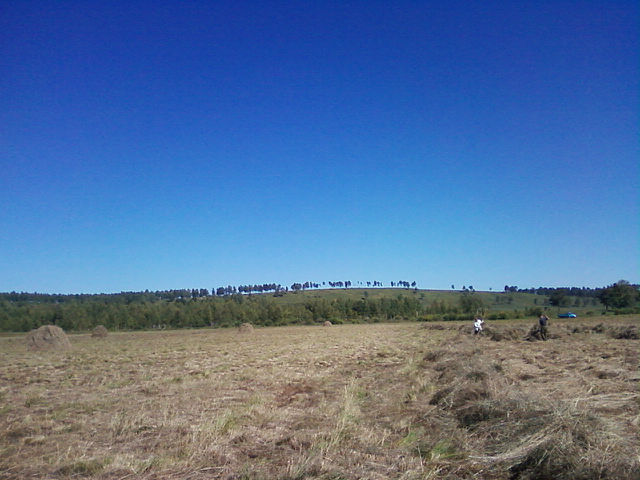 Российская Федерация  Иркутская областьЭхирит-Булагатский муниципальный районАДМИНИСТРАЦИЯМУНИЦИПАЛЬНОГО ОБРАЗОВАНИЯ «ЗАХАЛЬСКОЕ»ПОСТАНОВЛЕНИЕот 02.12.2013 г. №  93                                                                  п. Свердлово«Об утверждении административного регламента»            В соответствии с Федеральным законом от 27.07.2010 № 210-ФЗ «Об организации предоставления государственных и муниципальных услуг», Положением о порядке разработки и утверждения  административных регламентов предоставления муниципальных услуг в муниципальном образовании ««Захальское», Уставом муниципального образования «Захальское», ПОСТАНОВЛЯЮ:Утвердить прилагаемый административный Регламент  предоставления муниципальной услуги «Предоставление доступа к справочно-поисковому аппарату библиотек, базам данных».Опубликовать постановление в газете «Захальский вестник»Настоящее постановление вступает в законную силу с момента его официального опубликования.Глава МО «Захальское»                                                                 А.Н.Чернигов                                           АДМИНИСТРАТИВНЫЙ РЕГЛАМЕНТПРЕДОСТАВЛЕНИЯ МУНИЦИПАЛЬНОЙ УСЛУГИ "ПРЕДОСТАВЛЕНИЕ ДОСТУПА К СПРАВОЧНО-ПОИСКОВОМУ АППАРАТУ БИБЛИОТЕК, БАЗАМ ДАННЫХ"1.Общие положения1.1.​ Настоящий Административный регламент предоставления муниципальной услуги "Предоставление доступа к справочно-поисковому аппарату библиотек, базам данных" (далее по тексту - регламент и муниципальная услуга соответственно) разработан в целях повышения качества исполнения и доступности результатов данной муниципальной услуги и определяет сроки и последовательность действий (административных процедур) при осуществлении полномочий по организации библиотечного обслуживания населения.1.2. В качестве получателей муниципальной услуги выступают физические и юридические лица.1.3. Муниципальная услуга предоставляется обособленным подразделением муниципального казённого учреждения «Культурно-информационный центр МО «Захальское» Свердловская сельская библиотека и Захальская сельская библиотека  (далее - библиотека). Почтовый адрес 669517, Иркутская область, Эхирит-Булагатский район, п. Свердлово, ул. Советская, 19; с. Захал ул. Свердлова д. 39понедельник - пятница: с 8-30 до 17-30;перерыв на обед - с 13-00 до 14-00;суббота, воскресенье – выходные дни;телефон 8(39541)24421.Требования к порядку исполнения муниципальной услуги2.1. Наименование муниципальной услуги: «Предоставление доступа к справочно-поисковому аппарату библиотек, базам данных».2.2. Муниципальная услуга предоставляется муниципальным учреждением культуры «Обособленное подразделение МКУ КИЦ МО «Захальское» Свердловская сельская библиотека, Захальская сельская библиотека  (далее - библиотека).2.3. Результатом предоставления муниципальной услуги является:- получение заявителем свободного и равного доступа к информации (библиографическим ресурсам библиотек), содержащейся в справочно-поисковом аппарате библиотеки, базах данных;- мотивированный отказ в предоставлении муниципальной услуги.2.4. Предоставление муниципальной услуги осуществляется в соответствии со следующими нормативными правовыми актами:- Конституцией Российской Федерации;- Федеральным законом от 06.10.2003 N 131-ФЗ "Об общих принципах организации местного самоуправления в Российской Федерации";- Федеральным законом от 27.07.2010 N 210-ФЗ "Об организации предоставления государственных и муниципальных услуг";- Федеральным законом от 27.07.2006 N 152-ФЗ "О персональных данных";- Законом Российской Федерации от 9 октября 1992 года N 3612-1 "Основы законодательства Российской Федерации о культуре";- Федеральным законом Российской Федерации от 29.12.1994 N 78-ФЗ "О библиотечном деле";- Федеральным законом от 24.07.1998 N 124-ФЗ "Об основных гарантиях прав ребенка в Российской Федерации";- Федеральным законом от 27.07.2006 N 149-ФЗ "Об информации и информационных технологиях и о защите информации";- Законом Иркутской области от 18.07.2008 N 46-оз "О библиотечном деле в Иркутской области";- Приказом Минкультуры Российской Федерации от 02.12.1998 N 590 "Об утверждении инструкции об учете библиотечного фонда";- Межгосударственным стандартом ГОСТ 7.20-2000 "Система стандартов по информации, библиотечному и издательскому делу. Библиотечная статистика" (введен в действие постановлением Госстандарта РФ от 19.04.2001 N 182-ст);- Уставом муниципального образования;- настоящим регламентом.2.5. При первичном обращении за услугой заявители представляют документы, удостоверяющие личность, для оформления читательского формуляра.При повторном обращении документы не представляются.2.6. Перечень оснований для отказа в предоставлении муниципальной услуги:- представление заявителем неполных и (или) недостоверных сведений в документах;- запрашиваемая информация не связана с деятельностью данного учреждения по оказанию муниципальной услуги.2.7. Муниципальная услуга предоставляется бесплатно.2.8. Письменное обращение подлежит обязательной регистрации в течение трех дней с момента поступления и рассматривается в течение 30 дней со дня регистрации.При консультировании по телефону на ответ выделяется не более 15 минут, время ожидания ответа на звонок не должно превышать 3 минут.Срок ожидания в очереди заявителями составляет не более 15 минут.При ответах на телефонные звонки и личные обращения специалисты библиотеки подробно и в вежливой (корректной) форме консультируют обратившихся по интересующим их вопросам.Ответ на телефонный звонок должен начинаться с информации о наименовании учреждения, фамилии и должности сотрудника, принявшего телефонный звонок. При невозможности специалиста, принявшего звонок, самостоятельно ответить на поставленные вопросы телефонный звонок должен быть переадресован (переведен) другому должностному лицу или должен быть сообщен телефонный номер, по которому можно получить необходимую информацию.При приеме обращений в форме электронных сообщений (Интернет-обращений) по указанному заявителем электронному адресу направляется уведомление о приеме обращения или об отказе в рассмотрении (с обоснованием причин отказа).2.9. На территории, прилегающей к месторасположению исполнителя муниципальной услуги, оборудуются места для парковки автотранспортных средств. Доступ заявителей к парковочным местам является бесплатным.Центральный вход в здание должен быть оборудован информационной вывеской, содержащей следующую информацию:- полное наименование учреждения;- график работы.Муниципальная услуга предоставляется в помещениях библиотек, оборудованных:- удобной мебелью, обеспечивающей комфорт пользователя и возможность оформления документов;- образцами бланков и канцелярскими принадлежностями;- противопожарной системой и средствами пожаротушения, системой оповещения о возникновении чрезвычайной ситуации.2.10. Показателями оценки доступности предоставления муниципальной услуги являются:- транспортная доступность к местам предоставления муниципальной услуги; информационная открытость порядка и правил предоставления муниципальной услуги;- обеспечение доступа к формам заявлений для копирования и заполнения в электронном виде;- размещение информации о порядке предоставления муниципальной услуги на официальном сайте администрации, на портале муниципальных услуг.2.11. Показателями оценки качества предоставления муниципальной услуги являются:- соответствие предоставляемой услуги требованиям настоящего Регламента;- соблюдение сроков предоставления муниципальной услуги;- отсутствие обоснованных жалоб на действия (бездействие) лиц, уполномоченных на предоставление муниципальной услуги.2.12. Порядок получения информации по вопросам предоставления муниципальной услуги:2.12.1. Информация о порядке предоставления муниципальной услуги предоставляется:- на информационном стенде;- непосредственно специалистами при личном обращении;- с использованием средств почтовой, телефонной связи и электронной почты; - посредством размещения в информационно-телекоммуникационной сети «Интернет».На стендах, расположенных в помещениях, занимаемых уполномоченным органом, размещается следующая информация:а) о порядке и ходе предоставления муниципальной услуги;в) о перечне документов, необходимых для предоставления муниципальной услуги;г) о времени приема документов;д) о сроке предоставления муниципальной услуги;е) об основаниях отказа в предоставлении муниципальной услуги;ж) извлечения из законодательных и иных нормативных правовых актов, содержащих нормы, регулирующие предоставление муниципальной услуги;з) текст настоящего регламента с приложениями.2.13. При обращении гражданина посредством электронной почты ответ направляется гражданину в форме электронного документа по адресу электронной почты, указанному в обращении, или в письменной форме по почтовому адресу, указанному в обращении (если ответ в соответствии с обращением гражданина должен быть направлен ему в письменной форме по почте). Информирование по электронной почте осуществляется при наличии в обращении адреса, фамилии и инициалов заявителя.Административные процедуры3.1. Предоставление муниципальной услуги включает в себя последовательность следующих административных процедур:- запрос заявителя;- регистрацию получателя муниципальной услуги, оформление (перерегистрация) читательского формуляра;- консультирование получателя муниципальной услуги по использованию справочно-поискового аппарата библиотеки, баз данных;- предоставление получателю муниципальной услуги доступа к справочно-поисковому аппарату, базам данных.Блок-схема последовательности действий при предоставлении муниципальной услуги представлена в приложении к настоящему регламенту.3.1.1. Основанием для начала предоставления муниципальной услуги является запрос заявителя.3.1.2. Регистрация получателя муниципальной услуги.Основанием для регистрации получателя муниципальной услуги является личное обращение получателя муниципальной услуги в библиотеку.Регистрация получателя муниципальной услуги предусматривает:- прием документа, удостоверяющего личность (для лиц до 14 лет на основании паспорта (поручительства) их родителей или иных законных представителей);- установка наличия (отсутствия) оснований для приостановления либо отказа в предоставлении муниципальной услуги;- оформление (перерегистрация) читательского формуляра;- ознакомление заявителя с Правилами пользования библиотекой.3.1.3. Консультирование получателя муниципальной услуги.Специалисты библиотеки в вежливой и корректной форме консультируют получателя муниципальной услуги по использованию справочно-поискового аппарата библиотеки, баз данных, по методике самостоятельного поиска документов. Максимальное время консультирования специалистом получателей муниципальной услуги по использованию справочно-поискового аппарата, баз данных - 10 минут.3.1.4. Предоставление доступа к справочно-поисковому аппарату и электронным базам данных осуществляется в течение 10 минут с момента обращения получателя муниципальной услуги.3.1.5. Муниципальная услуга предоставляется постоянно, в соответствии с режимом работы библиотеки.При наличии очереди на доступ к справочно-поисковому аппарату и базам данных в помещении библиотеки непрерывное время пользования справочно-поисковым аппаратом и базами данных для получателей муниципальной услуг ограничено до 15 минут.Контроль за предоставлением муниципальной услуги4.1. Порядок осуществления текущего контроля за соблюдением и исполнением ответственными специалистами библиотеки муниципального образования положений регламента и иных нормативных правовых актов Российской Федерации и Иркутской области, устанавливающих требования к предоставлению муниципальной услуги, а также принятием решений ответственными лицами.Текущий контроль исполнения регламента осуществляется: главой администрации муниципального образования.Текущий контроль за соблюдением и исполнением ответственными специалистами библиотеки положений регламента и иных нормативных правовых актов Российской Федерации и Иркутской области, устанавливающих требования к предоставлению муниципальной услуги, а также принятием решений ответственными лицами проводится путем:оперативного выяснения хода выполнения административных процедур, напоминаний о своевременном выполнении административных действий, истребования от ответственных исполнителей объяснений причин задержки осуществления административных действий.Периодичность осуществления текущего контроля: устанавливается главой администрации муниципального образования.4.2. Порядок и периодичность осуществления плановых и внеплановых проверок полноты и качества предоставления муниципальных услуг.Контроль за полнотой и качеством предоставления муниципальной услуги включает в себя проведение проверок, выявление и устранение нарушений прав заявителей, рассмотрение жалоб, принятие решений и подготовку ответов на заявления заявителей, содержащие жалобы на действия (бездействие) специалистов библиотеки, и принятие по ним решений и подготовку на них ответов.Формами контроля за полнотой и качеством предоставления муниципальной услуги являются:- рассмотрение отчетов и справок о предоставлении муниципальной услуги;- рассмотрение жалоб на действия (бездействие) и решения специалистов (должностных лиц), осуществляемые (принятые) в ходе предоставления муниципальной услуги;- проведение плановых и внеплановых проверок полноты и качества предоставления муниципальной услуги.Для проведения проверок полноты и качества предоставления муниципальной услуги может создаваться комиссия.Проверки могут быть плановыми и внеплановыми. При проверке могут рассматриваться все вопросы, связанные с предоставлением муниципальной услуги (комплексные проверки), или отдельные вопросы (тематические проверки). Проверка также может проводиться по конкретному обращению заявителя. Проверки полноты и качества предоставления муниципальной услуги осуществляются на основании распоряжения главы администрации муниципального образования.Плановые проверки проводятся не реже одного раза в год, внеплановые проверки проводятся в случае поступления жалоб на действия (бездействие) и решения должностных лиц специалистов (должностных лиц), осуществляемые (принятые) в ходе предоставления муниципальной услуги.Результаты проверки оформляются в виде справок, актов.По результатам проверок в случае выявления нарушений прав заявителей осуществляется привлечение виновных лиц к ответственности в соответствии с законодательством Российской Федерации.По результатам рассмотрения отчетов и справок о предоставлении муниципальной услуги, а также жалоб на действия (бездействие) специалистов (должностных лиц) при предоставлении муниципальной услуги, при выявлении нарушений виновные лица привлекаются к ответственности в соответствии с законодательством Российской Федерации.4.3. Ответственность специалистов библиотеки муниципального образования за решения и действия (бездействие), принимаемые (осуществляемые) ими в ходе предоставления муниципальной услуги, а также за неисполнение и (или) ненадлежащее исполнение регламента.Специалисты библиотеки, ответственные за предоставление муниципальной услуги, несут дисциплинарную, административную и иную ответственность, установленную законодательством Российской Федерации за соблюдение сроков и порядка исполнения каждой административной процедуры, указанной в настоящем регламенте.Персональная ответственность специалистов библиотеки закрепляется в их должностных инструкциях в соответствии с требованиями законодательства Российской Федерации.Специалист, ответственный за прием заявлений заявителей, в соответствии со своей должностной инструкцией, несет персональную ответственность за надлежащие прием и регистрацию запросов, своевременную их передачу главе администрации муниципального образования (ответственным исполнителям).Специалист, ответственный за предоставление муниципальной услуги, в соответствии со своими должностными инструкциями несет персональную ответственность за соблюдение сроков и порядка рассмотрения запросов, правильность оформления и качество подготовки документов.4.4. Требования к порядку и формам контроля за предоставлением муниципальной услуги со стороны физических лиц:1) контроль за рассмотрением своих заявлений могут осуществлять граждане на основании полученной информации;2) граждане, их объединения и организации вправе получать информацию о порядке предоставления муниципальной услуги, а также направлять замечания и предложения по улучшению качества предоставления муниципальной услуги;3) граждане, их объединения и организации вправе направить обращение с просьбой о проведении проверки соблюдения и исполнения положений регламента, нормативных правовых актов, устанавливающих требования к предоставлению муниципальной услуги, полноты и качества предоставления муниципальной услуги в случае нарушения прав и законных интересов заявителей (представителей заявителя) при предоставлении муниципальной услуги.В течение 30 календарных дней со дня регистрации обращений от граждан, их объединений или организаций обратившимся лицам направляется ответ на обращение, поступившее в форме электронного документа, в форме электронного документа по адресу электронной почты, указанному в обращении, или в письменной форме по почтовому адресу, указанному в обращении.5. Порядок обжалования действия (бездействия) и решений,осуществляемых (принятых) в ходе исполнения муниципальнойуслуги5.1. Действия (бездействие), решения должностных лиц, принятые в ходе предоставления муниципальной услуги и нарушающие законные права и интересы граждан, могут быть обжалованы в досудебном и судебном порядке.5.2. Действия (бездействие), принятые решения должностных лиц обжалуются вышестоящему должностному лицу: директору библиотеки, главе администрации муниципального образования.5.3. Действия (бездействие), принятые решения должностных лиц обжалуются путем личного обращения получателей услуг или подачи жалобы в письменной форме, отправления жалобы в электронной форме.5.4. Жалоба, поступившая в орган, предоставляющий муниципальную услугу, подлежит рассмотрению в течение пятнадцати рабочих дней со дня ее регистрации, а в случае обжалования отказа органа, предоставляющего муниципальную услугу, должностного лица органа, предоставляющего муниципальную услугу, в приеме документов у заявителя либо в исправлении допущенных опечаток и ошибок или в случае обжалования нарушения установленного срока таких исправлений - в течение пяти рабочих дней со дня ее регистрации. 5.5. В жалобе в обязательном порядке должно быть указано:- наименование органа, в который направляет жалобу, либо фамилия, имя, отчество, должность соответствующего должностного лица;- фамилия, имя, отчество заявителя;- почтовый адрес (адрес электронной почты), по которому должны быть направлены ответ или уведомление о переадресации жалобы;- суть жалобы;- обстоятельства, на основании которых заявитель считает, что нарушены его права и интересы либо созданы препятствия к их реализации;- дату составления жалобы.К жалобе могут прилагаться документы и материалы либо их копии.5.6. По результатам рассмотрения жалобы принимается одно из следующих решений:- об удовлетворении жалобы, в том числе в форме отмены принятого решения, исправления допущенных органом, предоставляющим государственную услугу, либо органом, предоставляющим муниципальную услугу, опечаток и ошибок в выданных в результате предоставления муниципальной услуги документах, возврата заявителю денежных средств, взимание которых не предусмотрено нормативными правовыми актами Российской Федерации, нормативными правовыми актами субъектов Российской Федерации, муниципальными правовыми актами, а также в иных формах;- об отказе в удовлетворении жалобы заявителя.5.7. Основанием для отказа в рассмотрении жалобы может являться:- отсутствие в жалобе фамилии, имени, отчества заявителя, почтового адреса (адреса электронной почты), по которому должен быть направлен ответ;- наличие в жалобе вопроса, на который заявителю неоднократно давались письменные ответы по существу в связи с ранее направляемыми жалобами, и при этом в жалобе не приводятся новые доводы или обстоятельства, должностное лицо, ответственное за рассмотрение жалобы, вправе принять решение о безосновательности очередного обращения и прекращении переписки с заявителем по данному вопросу. О данном решении заявитель, направивший жалобу, уведомляется в письменном виде;- наличие в жалобе нецензурных, оскорбительных выражений либо угроз; при этом заявителю сообщается о недопустимости злоупотребления правом.5.8. Заявитель имеет право на получение информации и копий документов, необходимых для обоснования и рассмотрения жалобы.5.9. Заявитель вправе оспорить в суде действия (бездействие) должностных лиц, решения, принятые в ходе предоставления муниципальной услуги, если считает, что нарушены его права и свободы. Заявление подается в суд общей юрисдикции по месту жительства заявителя или по месту нахождения органа местного самоуправления, должностного лица или муниципального служащего, решение, действие (бездействие) которых оспариваются.                      Российская Федерация  Иркутская областьЭхирит-Булагатский муниципальный районАДМИНИСТРАЦИЯМУНИЦИПАЛЬНОГО ОБРАЗОВАНИЯ «ЗАХАЛЬСКОЕ»ПОСТАНОВЛЕНИЕот 02.12.2013 г. №  94                                                                  п. Свердлово«Об утверждении административного регламента»            В соответствии с Федеральным законом от 27.07.2010 № 210-ФЗ «Об организации предоставления государственных и муниципальных услуг», Положением о порядке разработки и утверждения  административных регламентов предоставления муниципальных услуг в муниципальном образовании ««Захальское», Уставом муниципального образования «Захальское», ПОСТАНОВЛЯЮ:Утвердить прилагаемый административный Регламент  предоставления муниципальной услуги «Выдача копий муниципальных правовых актов администрации муниципального образования».Опубликовать постановление в газете «Захальский вестник»Настоящее постановление вступает в законную силу с момента его официального опубликования.Глава МО «Захальское»                                                                 А.Н.Чернигов                                           Административный регламентпо предоставлению муниципальной услуги«Выдача копий муниципальных правовых актов администрации муниципального образования»Общие положения1.1. Настоящий административный регламент по предоставлению муниципальной услуги «Выдача копий муниципальных правовых актов администрации муниципального образования» (далее - муниципальная услуга) определяет сроки и последовательность действий (административные процедуры) администрации муниципального образования «Захальское» при предоставлении муниципальной услуги.1.2. Предоставление муниципальной услуги осуществляет специалист администрации муниципального образования «Захальское».1.3. Получателем муниципальной услуги являются физические или юридические лица, обратившиеся в администрацию муниципального образования «Захальское» за предоставлением им заверенных копий муниципальных правовых актов.1.4. Место нахождения администрации муниципального образования «Захальское»: - почтовый адрес: 669517, Иркутская область, Эхирит-Булагатский район, п. Свердлово, ул. Советская, 19.- график (режим) приема заинтересованных лиц по вопросам предоставления муниципальной услуги специалистами администрации, утвержден Главой Администрации (далее - Глава Администрации): понедельник - пятница: с 8-30 до 17-30;перерыв на обед - с 13-00 до 14-00;суббота, воскресенье – выходные дни;телефон 8(39541)24421.- адрес электронной почты администрации муниципального образования «Захальское»: admzah2009@ya.ruТребования к порядку исполнения муниципальной услуги2.1. Наименование муниципальной услуги: «Выдача копий муниципальных правовых актов администрации муниципального образования».2.2. Органом, предоставляющим муниципальную услугу, является муниципальное казенное учреждение «Администрация муниципального образования «Захальское» (далее – администрация).2.3. Результатом предоставления муниципальной услуги является выдача копий муниципальных правовых актов администрации, либо отказ в выдаче копий муниципальных правовых актов администрации.2.4. Решение о предоставлении или отказе в предоставлении муниципальной услуги принимается в срок, не превышающий 14 календарных дней со дня поступления заявления.2.5. Нормативные правовые акты, регулирующие предоставление муниципальной услуги:- Конституция Российской Федерации;- Федеральный закон от 06.10.2003 № 131-ФЗ «Об общих принципах организации местного самоуправления в Российской Федерации»;- Федеральный закон от 27.07.2010г. № 210 «Об организации предоставления государственных и муниципальных услуг»;- Федеральный закон от 02.05.2006 № 59-ФЗ «О порядке рассмотрения обращений граждан Российской Федерации».2.6. Перечень документов, необходимых для предоставления муниципальной услуги:1) заявление на выдачу копий муниципальных правовых актов администрации. Бланк заявления о предоставлении муниципальной услуги приведен в приложении 1 к настоящему регламенту;2) паспорт либо иной документ, удостоверяющий личность заявителя;3) документ, удостоверяющий полномочия заявителя на получение сведений ограниченного доступа в случае обращения за выдачей копии муниципального правового акта, содержащего сведения, составляющие государственную тайну, врачебную тайну, тайну усыновления, персональные данные, иные сведения, отнесенные федеральным законодательством к категории сведений ограниченного доступа.Заявление о предоставлении муниципальной услуги предоставляется заявителем в 1 экземпляре и не возвращается ему после предоставления муниципальной услуги. Паспорт либо иной документ, удостоверяющий личность заявителя, представляется для просмотра и снятия его копии. Документ, подтверждающий полномочия представителя заявителя, представляется в 1 экземпляре для просмотра и снятия его копии. Не допускается требовать у заявителя в целях предоставления муниципальной услуги иные документы, за исключением указанных в настоящем пункте регламента.2.7. Перечень оснований для отказа в приеме документов, необходимых для предоставления муниципальной услуги.Оснований для отказа в приеме документов, необходимых для предоставления муниципальной услуги, не предусмотрено.2.8. Перечень оснований для отказа в предоставлении муниципальной услуги.В выдаче копий муниципальных правовых актов администрации заявителю должно быть отказано при отсутствии полного комплекта документов, необходимых для предоставления муниципальной услуги, указанных в пункте 2.6 настоящего регламента;Иных оснований для отказа в предоставлении муниципальной услуги не предусмотрено.2.9. Муниципальная услуга предоставляется бесплатно.2.10. Время ожидания личного приема в очереди при подаче запроса и при получении результата составляет не более 15 минут. При этом, исполнители муниципальной услуги обеспечивают прием всех лиц, обратившихся не позднее, чем за 15 минут до окончания времени приема.Максимальный срок ожидания в очереди при получении результата предоставления муниципальной услуги составляет 15 минут.2.11. Регистрация письменных обращений поданных заявителем лично, а также поступивших почтовой и электронной связью осуществляется в день приема данных обращений.2.12. Требования к местам предоставления муниципальной услугиМуниципальная услуга предоставляется в здании администрации. Центральный вход здания оборудован вывеской, содержащей информацию о наименовании.На территории, прилегающей к зданию, предусмотрены места для парковки автотранспортных средств. Доступ для граждан к парковочным местам является бесплатным.Муниципальная услуга предоставляется специалистами администрации в кабинетах, расположенных в здании.Данные кабинеты соответствуют санитарно-эпидемиологическим правилам и нормативам и оборудованы противопожарной системой и средствами пожаротушения.Рабочее место специалистов администрации оборудовано телефоном, персональным компьютером с возможностью доступа к необходимым информационным базам данных, печатающим устройством. При организации рабочих мест предусмотрена возможность свободного входа и выхода из помещения.Места для информирования, получения информации оборудуются информационными стендами, стульями и столами для возможности оформления документов.Информационные стенды размещаются с учетом высоты стен помещения в удобном для ознакомления месте и обеспечивают свободное прочтение информации.Тексты материалов, размещаемых на информационных стендах, печатаются удобным для чтения шрифтом, важные места выделяются другим шрифтом.Места для ожидания и приема заявителей должны соответствовать комфортным условиям для заявителей и оптимальным условиям работы специалиста.2.13. Показатели доступности и качества муниципальной услуги.Критериями доступности и качества оказания муниципальной услуги являются:- удовлетворенность заявителей качеством муниципальной услуги;- полнота, актуальность и достоверность информации о порядке предоставления муниципальной услуги, в том числе в электронной форме;- наглядность форм размещаемой информации о порядке предоставления муниципальной услуги;- соблюдение сроков предоставления муниципальной услуги и сроков выполнения административных процедур при предоставлении муниципальной услуги;- отсутствие обоснованных жалоб со стороны заявителей по результатам предоставления муниципальной услуги;- предоставление возможности подачи заявления о предоставлении муниципальной услуги и документов (содержащихся в них сведений), необходимых для предоставления муниципальной услуги, в форме электронного документа;- предоставление возможности получения информации о ходе предоставления муниципальной услуги, в том числе с использованием информационно-коммуникационных технологий.2.14. Порядок получения информации по вопросам предоставления муниципальной услуги:2.14.1. Информация о порядке предоставления муниципальной услуги предоставляется:- на информационном стенде;- непосредственно специалистами при личном обращении;- с использованием средств почтовой, телефонной связи и электронной почты; - посредством размещения в информационно-телекоммуникационной сети «Интернет».На стендах, расположенных в помещениях, занимаемых уполномоченным органом, размещается следующая информация:а) о порядке и ходе предоставления муниципальной услуги;в) о перечне документов, необходимых для предоставления муниципальной услуги;г) о времени приема документов;д) о сроке предоставления муниципальной услуги;е) об основаниях отказа в предоставлении муниципальной услуги;ж) извлечения из законодательных и иных нормативных правовых актов, содержащих нормы, регулирующие предоставление муниципальной услуги;з) текст настоящего регламента с приложениями.2.15. При ответах на телефонные звонки и устные обращения специалисты администрации подробно и в вежливой (корректной) форме информируют обратившихся граждан по интересующим их вопросам. Ответ на телефонный звонок должен начинаться с информации о наименовании органа, в который позвонил гражданин, фамилии, имени, отчестве и должности специалиста администрации, принявшего телефонный звонок.2.16. При невозможности специалиста администрации, принявшего звонок, самостоятельно ответить на поставленные вопросы, телефонный звонок переадресовывается (переводится) на другого специалиста или обратившемуся гражданину сообщается номер телефона, по которому можно получить необходимую информацию.2.17. При обращении гражданина посредством электронной почты ответ направляется гражданину в форме электронного документа по адресу электронной почты, указанному в обращении, или в письменной форме по почтовому адресу, указанному в обращении (если ответ в соответствии с обращением гражданина должен быть направлен ему в письменной форме по почте). Информирование по электронной почте осуществляется при наличии в обращении адреса, фамилии и инициалов заявителя.Административные процедуры предоставления муниципальной услуги3.1. Процесс предоставления муниципальной услуги включает в себя следующие административные процедуры:1) прием документов, необходимых для предоставления муниципальной услуги;2) принятие решения по существу поданного заявления о предоставлении муниципальной услуги;3) выдача результата предоставления муниципальной услуги.3.2. Описание административной процедуры «Прием документов, необходимых для предоставления муниципальной услуги» (далее - административная процедура 1):1) основанием для начала процесса предоставления муниципальной услуги, в том числе административной процедуры 1, является подача заявителем в администрацию следующих документов:- заявление на выдачу копий муниципальных правовых актов администрации (далее - заявление о предоставлении муниципальной услуги). Бланк заявления о предоставлении муниципальной услуги приведен в приложении 1 к настоящему регламенту;- паспорт либо иной документ, удостоверяющий личность заявителя;- паспорт либо иной документ, удостоверяющий личность представителя заявителя, если с заявлением о предоставлении муниципальной услуги обращается представитель заявителя;- документ, удостоверяющий полномочия представителя заявителя, если с заявлением о предоставлении муниципальной услуги обращается представитель заявителя.Заявление о предоставлении муниципальной услуги предоставляется заявителем в 1 экземпляре и не возвращается ему после предоставления муниципальной услуги. Паспорт либо иной документ, удостоверяющий личность заявителя, представляется для просмотра и снятия его копии. Документ, подтверждающий полномочия представителя заявителя, представляется в 1 экземпляре для просмотра и снятия его копии. Не допускается требовать у заявителя в целях предоставления муниципальной услуги иные документы, за исключением указанных в настоящем пункте регламента.2) административная процедура 1 включает в себя следующие административные действия:а) прием документов, поданных заявителем в целях предоставления ему муниципальной услуги, регистрация документов, поданных заявителем в целях предоставления ему муниципальной услуги, выдача заявителю выписки о приеме данных документов, информирование его о порядке получения сведений о ходе предоставления муниципальной услуги и результатах предоставления муниципальной услуги. б) передача документов, поступивших в администрацию в целях предоставления муниципальной услуги, главе администрации для рассмотрения и наложения резолюции. Выполнение данного административного действия осуществляется в течение рабочего дня с момента регистрации документов, поступивших в администрацию в целях предоставления муниципальной услуги.4) общий срок выполнения административной процедуры 1 не должен превышать рабочий день;5) результатом административной процедуры 1 является передача документов, принятых от заявителя в целях предоставления муниципальной услуги, главе администрации для рассмотрения и наложения резолюции.3.3. Описание административной процедуры «Принятие решения по существу поданного заявления о предоставлении муниципальной услуги» (далее - административная процедура 2):1) основанием для начала административной процедуры 2 является получение главой администрации для рассмотрения и наложения резолюции, документов, поступивших в администрацию в целях предоставления муниципальной услуги;2) административная процедура 2 включает в себя следующие административные действия:а) рассмотрение и наложение резолюции главой администрации на документы, поступившие в администрацию в целях предоставления муниципальной услуги, и назначение специалиста администрации ответственным за подготовку результата предоставления муниципальной услуги (далее - ответственный специалист). Данное административное действие выполняется в течение 3 рабочих дней с момента поступления данных документов для рассмотрения и наложение резолюции главой администрации;б) рассмотрение документов, поступивших в администрацию в целях предоставления муниципальной услуги, с резолюцией главы администрации. Данное административное действие осуществляется специалистом администрации в течение рабочего дня с момента назначения его ответственным специалистом за подготовку результата предоставления муниципальной услуги;в) подготовка отказа в выдаче копий муниципальных правовых актов по основаниям, указанным в п. 2.8 регламента.Данное административное действие выполняется ответственным специалистом в течение рабочего дня с момента поступления документов, поступивших в администрацию в целях предоставления муниципальной услуги, с резолюцией главы администрации;г) согласование и подписание отказа в выдаче копий муниципальных правовых актов, регистрация отказа в выдаче копий муниципальных правовых актов. Данное административное действие выполняется в течение 2 рабочих дней с момента подготовки такого отказа;д) подготовка копий муниципальных правовых актов администрации. Данное административное действие выполняется ответственным специалистом в течение 3 рабочих дней с момента поступления документов в администрацию в целях предоставления муниципальной услуги с резолюцией главы администрации.3) общий срок выполнения административной процедуры 2 не должен превышать 8 рабочих дней;4) результатом административной процедуры 2 является:а) подготовленные копии муниципальных правовых актов администрации;б) отказ в выдаче копий муниципальных правовых актов.3.4. Описание административной процедуры «Выдача результата предоставления муниципальной услуги» (далее - административная процедура 3):1) основанием для начала административной процедуры 3 является подготовленные копии муниципальных правовых актов администрации, либо отказ в выдаче копий муниципальных правовых актов;2) в ходе выполнения административной процедуры 3 осуществляется:а) контроль за соблюдением срока предоставления муниципальной услуги. Данное административное действие осуществляется главой администрации;б) выдача заявителю результата предоставления муниципальной услуги. Данная административная процедура выполняется ответственным специалистом при условии предъявления заявителем документа, удостоверяющего его личность, документа, удостоверяющего права (полномочия) представителя заявителя (если за результатом предоставления муниципальной услуги обратился представитель заявителя), оригиналов документов (или их удостоверенных в нотариальном порядке копий), необходимых для предоставления муниципальной услуги (в случае направления заявителем в администрацию таких документов с использованием информационно-коммуникационной сети «Интернет»). Максимальный срок выполнения данного административного действия не должен превышать 15 минут.3) результатом данной административной процедуры является:а) выдача заявителю копий муниципальных правовых актов администрации, либо отказа в выдаче копий муниципальных правовых актов;б) отказ в выдаче результата предоставления муниципальной услуги лицу, обратившемуся за его получением, в случае, если данным лицом не были предъявлены документ, удостоверяющий его личность, или документ, удостоверяющий права (полномочия) представителя заявителя (если за результатом предоставления муниципальной услуги обратился представитель заявителя), или оригиналы документов (или их удостоверенные в нотариальном порядке копии), необходимых для предоставления муниципальной услуги (в случае направления заявителем в администрацию таких документов с использованием информационно-коммуникационной сети «Интернет»).Контроль за предоставлением муниципальной услуги4.1. Порядок осуществления текущего контроля за соблюдением и исполнением ответственными специалистами администрации положений регламента и иных нормативных правовых актов Российской Федерации и Иркутской области, устанавливающих требования к предоставлению муниципальной услуги, а также принятию решений ответственными лицами:Текущий контроль исполнения регламента осуществляется: главой администрации.Текущий контроль за соблюдением и исполнением ответственными специалистами администрации положений регламента и иных нормативных правовых актов Российской Федерации и Иркутской области, устанавливающих требования к предоставлению муниципальной услуги, а также принятием решений ответственными лицами проводится путем:оперативного выяснения хода выполнения административных процедур, напоминаний о своевременном выполнении административных действий, истребования от ответственных исполнителей объяснений причин задержки осуществления административных действий.Периодичность осуществления текущего контроля: устанавливается главой администрации.4.2. Порядок и периодичность осуществления плановых и внеплановых проверок полноты и качества предоставления муниципальных услуг.Контроль за полнотой и качеством предоставления муниципальной услуги включает в себя проведение проверок, выявление и устранение нарушений прав заявителей, рассмотрение жалоб, принятие решений и подготовку ответов на заявления заявителей, содержащие жалобы на действия (бездействие) специалистов администрации, и принятие по ним решений и подготовку на них ответов.Формами контроля за полнотой и качеством предоставления муниципальной услуги являются:- рассмотрение отчетов и справок о предоставлении муниципальной услуги;- рассмотрение жалоб на действия (бездействие) и решения специалистов (должностных лиц), осуществляемые (принятые) в ходе предоставления муниципальной услуги;- проведение плановых и внеплановых проверок полноты и качества предоставления муниципальной услуги.Для проведения проверок полноты и качества предоставления муниципальной услуги может создаваться комиссия.Проверки могут быть плановыми и внеплановыми. При проверке могут рассматриваться все вопросы, связанные с предоставлением муниципальной услуги (комплексные проверки), или отдельные вопросы (тематические проверки). Проверка также может проводиться по конкретному обращению заявителя. Проверки полноты и качества предоставления муниципальной услуги осуществляются на основании распоряжения главы администрации.Плановые проверки проводятся не реже одного раза в год, внеплановые проверки проводятся в случае поступления жалоб на действия (бездействие) и решения должностных лиц специалистов (должностных лиц), осуществляемые (принятые) в ходе предоставления муниципальной услуги.Результаты проверки оформляются в виде справок, актов.По результатам проверок в случае выявления нарушений прав заявителей осуществляется привлечение виновных лиц к ответственности в соответствии с законодательством Российской Федерации.По результатам рассмотрения отчетов и справок о предоставлении муниципальной услуги, а также жалоб на действия (бездействие) специалистов (должностных лиц) при предоставлении муниципальной услуги, при выявлении нарушений виновные лица привлекаются к ответственности в соответствии с законодательством Российской Федерации.4.3. Ответственность специалистов, в том числе должностных лиц, администрации за решения и действия (бездействие), принимаемые (осуществляемые) ими в ходе предоставления муниципальной услуги, а также за неисполнение и (или) ненадлежащее исполнение регламента:Специалисты администрации, ответственные за предоставление муниципальной услуги, несут дисциплинарную, административную и иную ответственность, установленную законодательством Российской Федерации за соблюдение сроков и порядка исполнения каждой административной процедуры, указанной в настоящем регламенте.Персональная ответственность специалистов администрации закрепляется в их должностных инструкциях в соответствии с требованиями законодательства Российской Федерации.Специалист, ответственный за прием заявлений заявителей, в соответствии со своей должностной инструкцией несет персональную ответственность за надлежащие прием и регистрацию запросов, своевременную их передачу главе администрации (ответственным исполнителям).Специалист, ответственный за предоставление муниципальной услуги, в соответствии со своими должностными инструкциями несет персональную ответственность за соблюдение сроков и порядка рассмотрения запросов, правильность оформления и качество подготовки документов.4.4. Требования к порядку и формам контроля за предоставлением муниципальной услуги со стороны физических лиц:1) контроль за рассмотрением своих заявлений могут осуществлять граждане на основании полученной информации;2) граждане, их объединения и организации вправе получать информацию о порядке предоставления муниципальной услуги, а также направлять замечания и предложения по улучшению качества предоставления муниципальной услуги;3) граждане, их объединения и организации вправе направить обращение с просьбой о проведении проверки соблюдения и исполнения положений регламента, нормативных правовых актов, устанавливающих требования к предоставлению муниципальной услуги, полноты и качества предоставления муниципальной услуги в случае нарушения прав и законных интересов заявителей (представителей заявителя) при предоставлении муниципальной услуги.В течение 30 календарных дней со дня регистрации обращений от граждан, их объединений или организаций обратившимся лицам направляется ответ на обращение, поступившее в форме электронного документа, в форме электронного документа по адресу электронной почты, указанному в обращении, или в письменной форме по почтовому адресу, указанному в обращении.5. Порядок обжалования действия (бездействия) и решений,осуществляемых (принятых) в ходе исполнения муниципальной услуги5.1. Заявитель имеет право на досудебное (внесудебное) обжалование действий (бездействия) специалистов администрации, участвующих в предоставлении муниципальной услуги, а также принимаемых ими решений в ходе предоставления муниципальной услуги в досудебном (внесудебном) порядке.5.2. Обжалование решений и действий (бездействия) специалистов администрации осуществляется в соответствии с действующем законодательством Российской Федерации.5.3. Предмет досудебного (внесудебного) обжалования - решения, действия (бездействия) специалистов администрации, которыми, по мнению заявителя, нарушаются его права и законные интересы (рекомендуется конкретизировать соответствующие действия (бездействие), решения специалистов (например, отказ в приеме запроса заявителя, нарушение сроков административных действий и процедур и т.д.)).Случаи, в которых ответ на жалобу не дается:1) если в жалобе не указана фамилия гражданина, наименование организации, направившего(ей) обращение, почтовый либо электронный адрес, по которому должен быть направлен ответ;2) при получении жалобы в письменной либо в электронной форме, в котором содержатся нецензурные либо оскорбительные выражения, угрозы жизни, здоровью и имуществу должностного лица, а также членов его семьи (гражданину, направившему обращение, сообщается о недопустимости злоупотребления правом);3) если текст жалобы не поддается прочтению (о чем в течение семи календарных дней со дня регистрации обращения сообщается гражданину, направившему обращение, если его фамилия и почтовый либо электронный адрес поддаются прочтению);4) если в жалобе заявителя содержится вопрос, на который ему многократно давались письменные ответы по существу в связи с ранее направляемыми обращениями, и при этом в обращении не приводятся новые доводы или обстоятельства;5) если ответ по существу поставленного в жалобе вопроса не может быть дан без разглашения сведений, составляющих государственную или иную охраняемую федеральным законом тайну (заявителю, направившему жалобу, сообщается о невозможности дать ответ по существу поставленного в нем вопроса в связи с недопустимостью разглашения указанных сведений).5.4. Основанием для начала процедуры досудебного (внесудебного) обжалования является обращение граждан, организаций, поступление жалобы в администрацию.В жалобе указываются:либо наименование органа местного самоуправления, в который направляется обращение, либо фамилия, имя, отчество соответствующего должностного лица, либо должность соответствующего лица, а также фамилия, имя, отчество (последнее - при наличии заявителя), почтовый адрес, по которому должны быть направлены ответ, уведомление о переадресации обращения, суть жалобы (нарушение прав и законных интересов, в действиях или бездействии специалистов администрации, участвующих в предоставлении муниципальной услуги, нарушение положений настоящего регламента, некорректное поведение или нарушение служебной этики), личная подпись заявителя и дата.В случае необходимости в подтверждение своих доводов заявитель прилагает к жалобе документы и материалы либо их копии.Заявитель имеет право на получение информации и документов, необходимых для обоснования и рассмотрения жалобы.5.5. Орган местного самоуправления, органы государственной власти, которым может быть направлена жалоба заявителя в досудебном (внесудебном) порядке, и должностные лица, уполномоченные на рассмотрение жалоб: глава администрации, Дума муниципального образования, Губернатор Иркутской области, Правительство Иркутской области.Заявитель может сообщить о нарушении своих прав и законных интересов, противоправных решениях, действиях или бездействии специалистов администрации, участвующих в предоставлении муниципальной услуги, нарушении положений настоящего регламента, некорректном поведении или нарушении служебной этики по номерам телефонов, содержащимся в пункте 1.4 настоящего регламента, а также на официальный сайт либо по электронной почте администрации.5.6. Жалоба, поступившая в орган, предоставляющий муниципальную услугу, подлежит рассмотрению в течение пятнадцати рабочих дней со дня ее регистрации, а в случае обжалования отказа органа, предоставляющего муниципальную услугу, должностного лица органа, предоставляющего муниципальную услугу, в приеме документов у заявителя либо в исправлении допущенных опечаток и ошибок или в случае обжалования нарушения установленного срока таких исправлений - в течение пяти рабочих дней со дня ее регистрации. 5.7. Результат досудебного (внесудебного) обжалования применительно к каждой процедуре либо инстанции обжалования:По результатам рассмотрения жалобы принимается одно из следующих решений:- об удовлетворении жалобы, в том числе в форме отмены принятого решения, исправления допущенных органом, предоставляющим государственную услугу, либо органом, предоставляющим муниципальную услугу, опечаток и ошибок в выданных в результате предоставления муниципальной услуги документах, возврата заявителю денежных средств, взимание которых не предусмотрено нормативными правовыми актами Российской Федерации, нормативными правовыми актами субъектов Российской Федерации, муниципальными правовыми актами, а также в иных формах;- об отказе в удовлетворении жалобы заявителя.Жалоба считается разрешенной, если рассмотрены все поставленные в ней вопросы, приняты необходимые меры и дан мотивированный ответ (в пределах компетенции) по существу поставленных вопросов.5.8. Заявитель имеет право обжаловать действия (бездействие) и решения специалистов администрации, осуществляемые и принимаемые при предоставлении муниципальной услуги, в суд в порядке, предусмотренном законодательством Российской Федерации.Обращение заявителя в порядке досудебного (внесудебного) обжалования не является препятствием или условием для его обращения в суд по тем же вопросам и основаниям.Приложение № 1к Административному регламентуГлаве администрации муниципального образования «Захальское»_____________________________________________________________ (Ф.И.О. заявителя)_______________________________(адрес проживания, контактный телефон)ЗаявлениеПрошу предоставить заверенную копию постановления (распоряжения) администрации муниципального образования «Захальское» ________________________________________(дата, регистрационный номер, наименование документа)для (в связи)___________________________________________________________________(цель получения копии, причина (кража, утрата, пожар и т.д.)__________________________________________________________________________________________________________________________________________________________ (подпись заявителя или представителя, полномочия которого оформлены в порядке, установленном законодательством Российской Федерации)(Ф.И.О. заявителя)"___" _________________ 20 _____г.Российская Федерация  Иркутская областьЭхирит-Булагатский муниципальный районАДМИНИСТРАЦИЯМУНИЦИПАЛЬНОГО ОБРАЗОВАНИЯ «ЗАХАЛЬСКОЕ»ПОСТАНОВЛЕНИЕот 03.12.2013 г. №  95                                                                  п. Свердлово«Об утверждении административного регламента»            В соответствии с Федеральным законом от 27.07.2010 № 210-ФЗ «Об организации предоставления государственных и муниципальных услуг», Положением о порядке разработки и утверждения  административных регламентов предоставления муниципальных услуг в муниципальном образовании ««Захальское», Уставом муниципального образования «Захальское», ПОСТАНОВЛЯЮ:Утвердить прилагаемый административный Регламент  предоставления муниципальной услуги «Выдача заверенных копий документов».Опубликовать постановление в газете «Захальский вестник»Настоящее постановление вступает в законную силу с момента его официального опубликования.Административный регламент, утвержденный постановлением №20 от 26.02.2013 г. считать утратившим силу.Глава МО «Захальское»                                                                 А.Н.Чернигов                                           Административный регламентпо предоставлению муниципальной услуги «Выдача заверенных копий документов»1.Общие положения1.1. Административный регламент по предоставлению муниципальной услуги «Выдача заверенных копий документов» (далее - регламент) разработан в целях повышения качества исполнения и доступности результатов предоставления муниципальной услуги, создания комфортных условий для получателей муниципальной услуги и определяет сроки и последовательность действий (административные процедуры) администрации муниципального образования «Захальское» при предоставлении муниципальной услуги по выдаче заверенных копий документов (далее - муниципальная услуга).1.2. Получателями муниципальной услуги являются граждане Российской Федерации, а также иностранные граждане и лица без гражданства (далее - заявители), за исключением случаев, установленных международным договором Российской Федерации или федеральными законами.От имени заявителя могут выступать физические и юридические лица, имеющие право в соответствии с законодательством Российской Федерации либо в силу наделения их заявителями в порядке, установленном законодательством Российской Федерации, полномочиями выступать от их имени (далее - заявители). 1.3. Предоставление муниципальной услуги осуществляет специалист администрации муниципального образования «Захальское».1.4. Место нахождения администрации муниципального образования «Захальское»: - почтовый адрес: 669517, Иркутская область, Эхирит-Булагатский район, п. Свердлово, ул. Советская, 19.- график (режим) приема заинтересованных лиц по вопросам предоставления муниципальной услуги специалистами администрации, утвержден Главой Администрации (далее - Глава Администрации): понедельник - пятница: с 8-30 до 17-30;перерыв на обед - с 13-00 до 14-00;суббота, воскресенье – выходные дни;телефон 8(39541)24421- адрес электронной почты администрации муниципального образования «Захальское»: admzah2009@ya.ru2. Стандарт предоставления муниципальной услуги2.1. Наименование муниципальной услуги: «Выдача заверенных копий документов».2.2. Органом, предоставляющим муниципальную услугу, является муниципальное казенное учреждение «Администрация муниципального образования «Захальское» (далее – администрация).2.3. Результатом предоставления заявителям муниципальной услуги могут являться:- в случае принятия решения о выдаче заверенных копий документов – выдача заверенных копий документов;- в случае принятия решения об отказе в выдаче заверенных копий документов – письменное уведомление администрации об отказе в выдаче заверенных копий документов с указанием причин такого отказа.2.4. Решение о предоставлении или отказе в предоставлении муниципальной услуги принимается в срок, не превышающий 30 календарных дней со дня поступления заявления.2.5. Предоставление муниципальной услуги осуществляется в соответствии со следующими нормативными правовыми актами:а) Конституцией Российской Федерации;б) Федеральным законом от 6 октября 2003г. № 131-ФЗ «Об общих принципах организации местного самоуправления в Российской Федерации»;в) Федеральным законом от 2 мая 2006г. № 59-ФЗ «О порядке рассмотрений обращений граждан Российской Федерации»;г) Федеральным законом от 27.07.2010 № 210-ФЗ «Об организации предоставления государственных и муниципальных услуг».2.6. Основаниями для отказа в приеме заявления, выдаче заверенных копий документов являются:– ненадлежащее оформление заявления, указанного в настоящем регламенте;– обращение заявителя о выдаче заверенной копии документа, входящего в Перечень документов ограниченного пользования администрации;– обращение заявителя о выдаче заверенной копии документов, не затрагивающих его права и свободы;– отсутствие оригинала доверенности (либо её копии) от заявителя.В случае несоответствия заявления настоящему регламенту специалист администрации в течение двух рабочих дней со дня его регистрации подготавливает заявителю письменное уведомление администрации об отказе в выдаче заверенных копий документов и согласовывает его с главой администрации (или уполномоченным должностным лицом).Письменное уведомление администрации заявителю об отказе в выдаче заверенных копий документов должно содержать основания для отказа с указанием возможностей их устранения.Письменное уведомление об отказе в предоставлении муниципальной услуги оформляется за подписью главы администрации (или уполномоченного должностного лица) и регистрируется в администрации.2.7. Муниципальная услуга предоставляется бесплатно.2.8. Время ожидания личного приема в очереди при подаче запроса и при получении результата составляет не более 15 минут. При этом исполнители муниципальной услуги обеспечивают прием всех лиц, обратившихся не позднее, чем за 15 минут до окончания времени приема.Максимальный срок ожидания в очереди при получении результата предоставления муниципальной услуги составляет 15 минут.2.9. Регистрация письменных обращений поданных заявителем лично, а также поступивших почтовой и электронной связью осуществляется в день приема данных обращений.2.10. Требования к местам предоставления муниципальной услугиМуниципальная услуга предоставляется в здании администрации. Центральный вход здания оборудован вывеской, содержащей информацию о наименовании.На территории, прилегающей к зданию, предусмотрены места для парковки автотранспортных средств. Доступ для граждан к парковочным местам является бесплатным.Муниципальная услуга предоставляется специалистами администрации в кабинетах, расположенных в здании.Данные кабинеты соответствуют санитарно-эпидемиологическим правилам и нормативам и оборудованы противопожарной системой и средствами пожаротушения.Рабочее место специалистов администрации оборудовано телефоном, персональным компьютером с возможностью доступа к необходимым информационным базам данных, печатающим устройством. При организации рабочих мест предусмотрена возможность свободного входа и выхода из помещения.Места для информирования, получения информации оборудуются информационными стендами, стульями и столами для возможности оформления документов.Информационные стенды размещаются с учетом высоты стен помещения в удобном для ознакомления месте и обеспечивают свободное прочтение информации.Тексты материалов, размещаемых на информационных стендах, печатаются удобным для чтения шрифтом, важные места выделяются другим шрифтом.Места для ожидания и приема заявителей должны соответствовать комфортным условиям для заявителей и оптимальным условиям работы специалиста.2.11. Показатели доступности и качества муниципальной услуги.Критериями доступности и качества оказания муниципальной услуги являются:- удовлетворенность заявителей качеством муниципальной услуги;- полнота, актуальность и достоверность информации о порядке предоставления муниципальной услуги, в том числе в электронной форме;- наглядность форм размещаемой информации о порядке предоставления муниципальной услуги;- соблюдение сроков предоставления муниципальной услуги и сроков выполнения административных процедур при предоставлении муниципальной услуги;- отсутствие обоснованных жалоб со стороны заявителей по результатам предоставления муниципальной услуги;- предоставление возможности подачи заявления о предоставлении муниципальной услуги и документов (содержащихся в них сведений), необходимых для предоставления муниципальной услуги, в форме электронного документа;- предоставление возможности получения информации о ходе предоставления муниципальной услуги, в том числе с использованием информационно-коммуникационных технологий.2.12. Порядок получения информации по вопросам предоставления муниципальной услуги:2.12.1. Информация о порядке предоставления муниципальной услуги предоставляется:- на информационном стенде;- непосредственно специалистами при личном обращении;- с использованием средств почтовой, телефонной связи и электронной почты; - посредством размещения в информационно-телекоммуникационной сети «Интернет».На стендах, расположенных в помещениях, занимаемых уполномоченным органом, размещается следующая информация:а) о порядке и ходе предоставления муниципальной услуги;в) о перечне документов, необходимых для предоставления муниципальной услуги;г) о времени приема документов;д) о сроке предоставления муниципальной услуги;е) об основаниях отказа в предоставлении муниципальной услуги;ж) извлечения из законодательных и иных нормативных правовых актов, содержащих нормы, регулирующие предоставление муниципальной услуги;з) текст настоящего регламента с приложениями.2.13. При ответах на телефонные звонки и устные обращения специалисты администрации подробно и в вежливой (корректной) форме информируют обратившихся граждан по интересующим их вопросам. Ответ на телефонный звонок должен начинаться с информации о наименовании органа, в который позвонил гражданин, фамилии, имени, отчестве и должности специалиста администрации, принявшего телефонный звонок.2.14. При невозможности специалиста администрации, принявшего звонок, самостоятельно ответить на поставленные вопросы, телефонный звонок переадресовывается (переводится) на другого специалиста или обратившемуся гражданину сообщается номер телефона, по которому можно получить необходимую информацию.2.15. При обращении гражданина посредством электронной почты ответ направляется гражданину в форме электронного документа по адресу электронной почты, указанному в обращении, или в письменной форме по почтовому адресу, указанному в обращении (если ответ в соответствии с обращением гражданина должен быть направлен ему в письменной форме по почте). Информирование по электронной почте осуществляется при наличии в обращении адреса, фамилии и инициалов заявителя.3. Административные процедуры3.1. Предоставление муниципальной услуги включает в себя следующие административные процедуры:– первичный прием заявления от заявителя;– рассмотрение заявления;– выдача заверенной копии документа.Последовательность действий по выдаче заверенной копии документа отображена в блок-схеме (приложение 3).3.2. Специалист администрации производит прием заявления лично от заявителя, либо от имени заявителя. Заявление может быть представлено уполномоченным лицом, при наличии оригинала доверенности или копии доверенности от заявителя. Заявление оформляется согласно Приложению 1 или Приложению 2 к настоящему регламенту.На заявлении не допускается применение факсимильных подписей.При приеме заявления о выдаче заверенной копии документа, принятого специалистом администрации в отношении данного заявителя, заявителю – индивидуальному предпринимателю и заявителю – физическому лицу необходимо представить документ, удостоверяющий личность (паспорт); заявителю – юридическому лицу – представить заявление, составленное на фирменном бланке, с подписью руководителя и печатью организации.Специалист администрации проверяет срок действия документа, удостоверяющего личность, наличие в нем записи об органе, выдавшем документ, даты выдачи, подписи и фамилии должностного лица, оттиска печати, а также соответствие данных документа, удостоверяющего личность, данным, указанным в заявлении. При приеме заявления проставляется номер поступающей корреспонденции в журнале регистрации администрации.При установлении фактов несоответствия заявления установленным требованиям специалист администрации уведомляет заявителя о наличии препятствий для дальнейшей регистрации, объясняет заявителю содержание выявленных недостатков в заявлении и предлагает принять меры по их устранению. Если имеются основания для отказа в приеме заявления, но заявитель настаивает на его представлении, специалист администрации после регистрации заявления в течение 2 рабочих дней направляет заявителю письменное уведомление о причине отказа в рассмотрении заявления, которое подписывается главой администрации (или уполномоченным должностным лицом).Заявитель может направить заявление по почте. Специалист администрации при получении отправления осуществляет проверку заявления на соответствие требованиям настоящего регламента. Если имеются основания для отказа в приеме заявления, специалист администрации в течение 2 рабочих дней направляет заявителю письменное уведомление об отказе в рассмотрении заявления с указанием оснований для отказа и возможностей их устранения, которое подписывается главой администрации (или уполномоченным должностным лицом). После регистрации в администрации (при обращении заявителя – физического лица, индивидуального предпринимателя, юридического лица) заявление направляется на рассмотрение главе администрации.Глава администрации (или уполномоченное должностное лицо) в течение 3 рабочих дней со дня регистрации заявления рассматривает его, выносит резолюцию для подготовки ответа и направляет специалисту администрации.В случае соответствия заявления требованиям настоящего регламента, специалист администрации готовит ксерокопию с оригинала запрашиваемого документа, хранящегося в администрации, и заверяет её печатью администрации за своей подписью. Выдача заверенной копии документа заявителю фиксируется в администрации в журнале (при обращении заявителя – физического лица, индивидуального предпринимателя, юридического лица). При получении заверенной копии документа заявитель ставит дату и подпись о получении на заявлении, которое остается в администрации (при обращения заявителя – физического лица, индивидуального предпринимателя, юридического лица).4. Контроль за предоставлением муниципальной услуги4.1. Порядок осуществления текущего контроля за соблюдением и исполнением ответственными специалистами администрации положений регламента и иных нормативных правовых актов Российской Федерации и Иркутской области, устанавливающих требования к предоставлению муниципальной услуги, а также принятию решений ответственными лицами:Текущий контроль исполнения регламента осуществляется: главой администрации.Текущий контроль за соблюдением и исполнением ответственными специалистами администрации положений регламента и иных нормативных правовых актов Российской Федерации и Иркутской области, устанавливающих требования к предоставлению муниципальной услуги, а также принятием решений ответственными лицами проводится путем:оперативного выяснения хода выполнения административных процедур, напоминаний о своевременном выполнении административных действий, истребования от ответственных исполнителей объяснений причин задержки осуществления административных действий.Периодичность осуществления текущего контроля: устанавливается главой администрации.4.2. Порядок и периодичность осуществления плановых и внеплановых проверок полноты и качества предоставления муниципальных услуг.Контроль за полнотой и качеством предоставления муниципальной услуги включает в себя проведение проверок, выявление и устранение нарушений прав заявителей, рассмотрение жалоб, принятие решений и подготовку ответов на заявления заявителей, содержащие жалобы на действия (бездействие) специалистов администрации, и принятие по ним решений и подготовку на них ответов.Формами контроля за полнотой и качеством предоставления муниципальной услуги являются:- рассмотрение отчетов и справок о предоставлении муниципальной услуги;- рассмотрение жалоб на действия (бездействие) и решения специалистов (должностных лиц), осуществляемые (принятые) в ходе предоставления муниципальной услуги;- проведение плановых и внеплановых проверок полноты и качества предоставления муниципальной услуги.Для проведения проверок полноты и качества предоставления муниципальной услуги может создаваться комиссия.Проверки могут быть плановыми и внеплановыми. При проверке могут рассматриваться все вопросы, связанные с предоставлением муниципальной услуги (комплексные проверки), или отдельные вопросы (тематические проверки). Проверка также может проводиться по конкретному обращению заявителя. Проверки полноты и качества предоставления муниципальной услуги осуществляются на основании распоряжения главы администрации.Плановые проверки проводятся не реже одного раза в год, внеплановые проверки проводятся в случае поступления жалоб на действия (бездействие) и решения должностных лиц специалистов (должностных лиц), осуществляемые (принятые) в ходе предоставления муниципальной услуги.Результаты проверки оформляются в виде справок, актов.По результатам проверок в случае выявления нарушений прав заявителей осуществляется привлечение виновных лиц к ответственности в соответствии с законодательством Российской Федерации.По результатам рассмотрения отчетов и справок о предоставлении муниципальной услуги, а также жалоб на действия (бездействие) специалистов (должностных лиц) при предоставлении муниципальной услуги, при выявлении нарушений виновные лица привлекаются к ответственности в соответствии с законодательством Российской Федерации.4.3. Ответственность специалистов, в том числе должностных лиц, администрации за решения и действия (бездействие), принимаемые (осуществляемые) ими в ходе предоставления муниципальной услуги, а также за неисполнение и (или) ненадлежащее исполнение регламента:Специалисты администрации, ответственные за предоставление муниципальной услуги, несут дисциплинарную, административную и иную ответственность, установленную законодательством Российской Федерации за соблюдение сроков и порядка исполнения каждой административной процедуры, указанной в настоящем регламенте.Персональная ответственность специалистов администрации закрепляется в их должностных инструкциях в соответствии с требованиями законодательства Российской Федерации.Специалист, ответственный за прием заявлений заявителей, в соответствии со своей должностной инструкцией несет персональную ответственность за надлежащие прием и регистрацию запросов, своевременную их передачу главе администрации (ответственным исполнителям).Специалист, ответственный за предоставление муниципальной услуги, в соответствии со своими должностными инструкциями несет персональную ответственность за соблюдение сроков и порядка рассмотрения запросов, правильность оформления и качество подготовки документов.4.4. Требования к порядку и формам контроля за предоставлением муниципальной услуги со стороны физических лиц:1) контроль за рассмотрением своих заявлений могут осуществлять граждане на основании полученной информации;2) граждане, их объединения и организации вправе получать информацию о порядке предоставления муниципальной услуги, а также направлять замечания и предложения по улучшению качества предоставления муниципальной услуги;3) граждане, их объединения и организации вправе направить обращение с просьбой о проведении проверки соблюдения и исполнения положений регламента, нормативных правовых актов, устанавливающих требования к предоставлению муниципальной услуги, полноты и качества предоставления муниципальной услуги в случае нарушения прав и законных интересов заявителей (представителей заявителя) при предоставлении муниципальной услуги.В течение 30 календарных дней со дня регистрации обращений от граждан, их объединений или организаций обратившимся лицам направляется ответ на обращение, поступившее в форме электронного документа, в форме электронного документа по адресу электронной почты, указанному в обращении, или в письменной форме по почтовому адресу, указанному в обращении.5. Порядок обжалования действия (бездействия) и решений, осуществляемых (принятых) в ходе исполнения муниципальной услуги5.1. Заявитель имеет право на досудебное (внесудебное) обжалование действий (бездействия) специалистов администрации, участвующих в предоставлении муниципальной услуги, а также принимаемых ими решений в ходе предоставления муниципальной услуги в досудебном (внесудебном) порядке.5.2. Обжалование решений и действий (бездействия) специалистов администрации осуществляется в соответствии с действующем законодательством Российской Федерации.5.3. Предмет досудебного (внесудебного) обжалования - решения, действия (бездействия) специалистов администрации, которыми, по мнению заявителя, нарушаются его права и законные интересы (рекомендуется конкретизировать соответствующие действия (бездействие), решения специалистов (например, отказ в приеме запроса заявителя, нарушение сроков административных действий и процедур и т.д.)).Случаи, в которых ответ на жалобу не дается:1) если в жалобе не указана фамилия гражданина, наименование организации, направившего(ей) обращение, почтовый либо электронный адрес, по которому должен быть направлен ответ;2) при получении жалобы в письменной либо в электронной форме, в котором содержатся нецензурные либо оскорбительные выражения, угрозы жизни, здоровью и имуществу должностного лица, а также членов его семьи (гражданину, направившему обращение, сообщается о недопустимости злоупотребления правом);3) если текст жалобы не поддается прочтению (о чем в течение семи календарных дней со дня регистрации обращения сообщается гражданину, направившему обращение, если его фамилия и почтовый либо электронный адрес поддаются прочтению);4) если в жалобе заявителя содержится вопрос, на который ему многократно давались письменные ответы по существу в связи с ранее направляемыми обращениями, и при этом в обращении не приводятся новые доводы или обстоятельства;5) если ответ по существу поставленного в жалобе вопроса не может быть дан без разглашения сведений, составляющих государственную или иную охраняемую федеральным законом тайну (заявителю, направившему жалобу, сообщается о невозможности дать ответ по существу поставленного в нем вопроса в связи с недопустимостью разглашения указанных сведений).5.4. Основанием для начала процедуры досудебного (внесудебного) обжалования является обращение граждан, организаций, поступление жалобы в администрацию.В жалобе указываются:либо наименование органа местного самоуправления, в который направляется обращение, либо фамилия, имя, отчество соответствующего должностного лица, либо должность соответствующего лица, а также фамилия, имя, отчество (последнее - при наличии заявителя), почтовый адрес, по которому должны быть направлены ответ, уведомление о переадресации обращения, суть жалобы (нарушение прав и законных интересов, в действиях или бездействии специалистов администрации, участвующих в предоставлении муниципальной услуги, нарушение положений настоящего регламента, некорректное поведение или нарушение служебной этики), личная подпись заявителя и дата.В случае необходимости в подтверждение своих доводов заявитель прилагает к жалобе документы и материалы либо их копии.Заявитель имеет право на получение информации и документов, необходимых для обоснования и рассмотрения жалобы.5.5. Орган местного самоуправления, органы государственной власти, которым может быть направлена жалоба заявителя в досудебном (внесудебном) порядке, и должностные лица, уполномоченные на рассмотрение жалоб: глава администрации, Дума муниципального образования, Губернатор Иркутской области, Правительство Иркутской области.Заявитель может сообщить о нарушении своих прав и законных интересов, противоправных решениях, действиях или бездействии специалистов администрации, участвующих в предоставлении муниципальной услуги, нарушении положений настоящего регламента, некорректном поведении или нарушении служебной этики по номерам телефонов, содержащимся в пункте 1.4 настоящего регламента, а также на официальный сайт либо по электронной почте администрации.5.6. Жалоба, поступившая в орган, предоставляющий муниципальную услугу, подлежит рассмотрению в течение пятнадцати рабочих дней со дня ее регистрации, а в случае обжалования отказа органа, предоставляющего муниципальную услугу, должностного лица органа, предоставляющего муниципальную услугу, в приеме документов у заявителя либо в исправлении допущенных опечаток и ошибок или в случае обжалования нарушения установленного срока таких исправлений - в течение пяти рабочих дней со дня ее регистрации. 5.7. Результат досудебного (внесудебного) обжалования применительно к каждой процедуре либо инстанции обжалования:По результатам рассмотрения жалобы принимается одно из следующих решений:- об удовлетворении жалобы, в том числе в форме отмены принятого решения, исправления допущенных органом, предоставляющим государственную услугу, либо органом, предоставляющим муниципальную услугу, опечаток и ошибок в выданных в результате предоставления муниципальной услуги документах, возврата заявителю денежных средств, взимание которых не предусмотрено нормативными правовыми актами Российской Федерации, нормативными правовыми актами субъектов Российской Федерации, муниципальными правовыми актами, а также в иных формах;- об отказе в удовлетворении жалобы заявителя.Жалоба считается разрешенной, если рассмотрены все поставленные в ней вопросы, приняты необходимые меры и дан мотивированный ответ (в пределах компетенции) по существу поставленных вопросов.5.8. Заявитель имеет право обжаловать действия (бездействие) и решения специалистов администрации, осуществляемые и принимаемые при предоставлении муниципальной услуги, в суд в порядке, предусмотренном законодательством Российской Федерации.Обращение заявителя в порядке досудебного (внесудебного) обжалования не является препятствием или условием для его обращения в суд по тем же вопросам и основаниям.Приложение 1к административному регламенту Для юридических лиц на бланке юридического лицаГлаве администрации муниципального образования «___»____________________________(Ф.И.О.)Заявителя __________________Адрес юридического лицаКонтактный телефонЗАЯВЛЕНИЕПрошу Вас предоставить заверенную копию _______________________________________ (наименование документа, номер, дата)Для _________________________________________________________________________ _____________________ ________________________________(подпись заявителя) (фамилия, имя, отчество заявителя)«___»___________20__г.МП                                                                                                                            Приложение 2к административному регламенту Для индивидуального предпринимателя, физического лицаГлаве администрациимуниципального образования «___»____________________________(Ф.И.О.)от _______________________________________________________(паспортные данные заявителя)проживающего по адресу_____________________________________тел. _________________________ЗАЯВЛЕНИЕПрошу Вас предоставить заверенную копию ______________________________________ (наименование документа)Для _________________________________________________________________________ ____________________ ________________________________(подпись заявителя) (фамилия, имя, отчество заявителя)«___»___________200__г.Российская Федерация   Иркутская областьЭхирит-Булагатский муниципальный районАДМИНИСТРАЦИЯМУНИЦИПАЛЬНОГО ОБРАЗОВАНИЯ «ЗАХАЛЬСКОЕ»ПОСТАНОВЛЕНИЕОт   03.12.2013 г. № 96                                                                 п. Свердлово«О присвоении адреса»                            В соответствии с п. 13  ст. 39  Устава муниципального образования  «Захальское», заявлением Тарбеева Алексея ВикторовичаПОСТАНОВЛЯЮ:                     Земельному участку, расположенному по адресу: Иркутская область, Эхирит-Булагатский район, д. Еловка, присвоить адрес: Иркутская область, Эхирит-Булагатский район, д. Еловка, ул. Советская, 1 Б  Глава администрации:                                                                 А.Н. ЧерниговМО «Захальское»ПРОЕКТРоссийская ФедерацияИркутская областьЭхирит-Булагатский  районМУНИЦИПАЛЬНОЕ ОБРАЗОВАНИЕ  «ЗАХАЛЬСКОЕ»ДУМА  РЕШЕНИЕОт  25 декабря 2013  г.  №  10                                                     п. Свердлово«О внесении изменений и дополнений в Устав МО «Захальское»             В целях приведения Устава муниципального образования «Захальское» в соответствие с Федеральным законом № 131-Фз от 06.10.2003 года «Об общих принципах организации местного самоуправления в Российской Федерации», ДумаРЕШИЛА:Внести в Устав муниципального образования «Захальское» следующие изменения и дополнения:Статью 6 дополнить пунктом 40 следующего содержания:40) создание условий для реализации мер, направленных на укрепление межнационального и межконфессиального согласия, сохранение и развитие языков и культуры народов Российской Федерации, проживающих на территории Поселения, социальную и культурную адаптацию мигрантов, профилактику межнациональных (межэтнических) конфликтов»статью 7 устава дополнить пунктом 5.1. следующего содержания:5.1. «разработка и утверждение программ комплексного развития систем коммунальной инфраструктуры поселений, требования к которым устанавливаются Правительством Российской Федерации»          2. статью 7 Устава дополнить пунктом 13.1. следующего содержания:13.1. «полномочиями по организации теплоснабжения, предусмотренными Федеральным законом «О теплоснабжении»         3. статью 7 Устава дополнить пунктом 13.2. следующего содержания:13.2. «полномочиями в сфере водоснабжения и водоотведения, предусмотренными Федеральным законом «О водоснабжении и водоотведении»         4. пункт 11 статьи 7 изложить в следующей редакции:11. «организация профессионального образования и дополнительного профессионального образования выборных должностных лиц местного самоуправления, депутатов представительных органов муниципального образования, муниципальных служащих и работников муниципальных учреждений»        5. абзац 2 части 4 статьи 11 Устава слова «Законодательное собрание и Избирательную комиссию» дополнить словом «Иркутской».            6. Часть 2 статьи 28.1. дополнить пунктом 5 следующего содержания:5) «допущение главой муниципального образования, местной администрацией, иными органами и должностными лицами местного самоуправления муниципального образования и подведомственными организациями массового нарушения государственных гарантий равенства прав и свобод человека и гражданина в зависимости от расы, национальности, языка, отношения к религии и других обстоятельств, ограничения прав и дискриминации по признакам расовой, национальной, языковой или религиозной принадлежности, если это повлекло нарушение межнационального и межконфессионального  согласия и  способствовало возникновению межнациональных (межэтнических) и межкофессиональных конфликтов». 7. Абзац 3 части 2 статьи 37 исключить.     II.Данный проект опубликовать в газете  «Захальский вестник».Глава Поселения                                                    А.Н. Чернигов                                                                    Российская Федерация Иркутская областьЭхирит-Булагатский  районМУНИЦИПАЛЬНОЕ ОБРАЗОВАНИЕ  «ЗАХАЛЬСКОЕ»ДУМАРЕШЕНИЕот   25.12.2013г. №  11                                                            п. Свердлово«Об утверждении плана работы Думы  МО «Захальское» на 2014 год»        В связи с наступлением нового финансового года, в соответствии с Уставом МО «Захальское» и регламентом Думы МО «Захальское»ДУМА РЕШИЛА:Одобрить план работы Думы  МО «Захальское» на 2014 год. Приложение №1 .       Председатель                                                           А.Н. ЧерниговПриложение № 1 К решению думы № 11    от 25.12.2013  г.План работы Думы МО «Захальское» на 2014  год.1 квартал1. Внесение изменений и дополнений в Устав МО «Захальское».2. Внесение изменений в бюджет МО «Захальское».3. Принятие и внесение изменений в нормативные правовые акты МО «Захальское».4. Отчёт о бюджете МО «Захальское» за 2013 год.5. Итоги социально-экономического развития МО «Захальское» за 2013 год.6. Отчёт главы о работе органов местного самоуправления за 2013.7. Иное	2 квартал1. Внесение изменений и дополнений в Устав МО «Захальское».2. Внесение изменений в бюджет МО «Захальское».3. Принятие и внесение изменений в нормативные правовые акты МО «Захальское».5. О ходе подготовки к 69-летию Победы в ВОВ.6. Утверждение плана работы по благоустройству и санитарной очистке территории МО «Захальское» на 2013 год.7. О мероприятиях направленных на пожарную безопасность на территории МО «Захальское».8. Иное3 квартал1. Внесение изменений и дополнений в Устав МО «Захальское».2. Внесение изменений в бюджет МО «Захальское».3. Принятие и внесение изменений в нормативные правовые акты МО «Захальское».4.  О подготовке к зиме.5. Иное4 квартал1. Внесение изменений и дополнений в Устав МО «Захальское».2. Внесение изменений в бюджет МО «Захальское».3. Принятие и внесение изменений в нормативные правовые акты МО «Захальское».4.  Планирование бюджета на 2015 год и плановый период 2016-2017 гг.5. ИноеРоссийская ФедерацияИркутская областьМуниципальное образование «Захальское»ДУМАРЕШЕНИЕ25 декабря  2013 года          №  9                                                 п. СвердловоО муниципальном дорожном фонде муниципального образования «Захальское»В соответствии с пунктом 5 статьи 179.4 Бюджетного кодекса Российской Федерации, пунктом 5 части 1 статьи 15 Федерального закона от 06.10.2003 № 131-ФЗ «Об общих принципах организации местного самоуправления в Российской Федерации», Федеральным законом  от 08 ноября 2007 года № 257-ФЗ «Об автомобильных дорогах и о дорожной деятельности в Российской Федерации»,  пункта 5 статьи 1 Федерального Закона от 3 декабря 2012г. № 244-ФЗ «О внесении изменений в Бюджетный кодекс Российской Федерации и отдельные законодательные акты РФ и Уставом муниципального образования «Захальское» ДумаРЕШИЛА: 1. Создать  муниципальный  дорожный фонд муниципального образования «Захальское».2. Утвердить порядок формирования и использования бюджетных ассигнований дорожного фонда МО «Захальское» согласно приложению.3. Настоящее решение опубликовать в  газете «Захальский вестник» и на официальном сайте администрации МО «Захальское».4. Решение вступает в силу после его официального опубликования, но не ранее 1 января 2014 года.5. Контроль исполнения решения возложить на финансовый отдел администрации МО «Захальское».  Глава МО «Захальское»                                                                  А.Н. Чернигов                                                                                                              Приложение к решению Думы  № 9  от 25.12. 2013г.Порядокформирования и использования бюджетных ассигнованийдорожного фонда МО «Захальское»I. Общие положения1.1. Настоящий Порядок формирования и использования бюджетных ассигнований муниципального дорожного фонда муниципального образования «Захальское» (далее – Порядок) устанавливает правила формирования и использования бюджетных ассигнований муниципального дорожного фонда муниципального образования «Захальское»   (далее – Дорожный фонд).1.2. Муниципальный дорожный фонд муниципального образования «Захальское» - часть средств бюджета муниципального образования «Захальское», подлежащая использованию в целях финансового обеспечения дорожной деятельности в отношении автомобильных дорог общего пользования местного значения муниципального образования муниципального образования «Захальское».1.3. Средства Дорожного фонда имеют целевое назначение и не подлежат изъятию или расходованию на цели, не связанные с обеспечением дорожной деятельности. II. Порядок формирования бюджетных ассигнований Дорожного фонда  муниципального образования «Захальское»          2.1. Объем бюджетных ассигнований Дорожного фонда утверждается решением Думы МО «Захальское»  о местном бюджете на очередной финансовый год и плановый период в размере не менее суммы прогнозируемого объема доходов местного бюджета за счет:      -  акцизов на автомобильный бензин, прямогонный бензин, дизельное топливо, моторные масла для дизельных и (или) карбюраторных (инжекторных) двигателей, производимые на территории Российской Федерации, подлежащих зачислению в местный бюджет;        -  иных поступлений.          2.2. Объем бюджетных ассигнований Дорожного фонда может уточняться в течение текущего финансового года:          2.2.1. Объем бюджетных ассигнований Дорожного фонда  может быть увеличен в текущем году в случае направления дополнительных поступлений в соответствии с п. 2.1.          2.2.2. В случае недостаточности прогнозируемых доходов, указанных в пункте 2.1., в текущем финансовом году и плановом периоде, в состав источников формирования бюджетных ассигнований Дорожного фонда могут быть уменьшены  в соответствии с муниципальным правовым актам МО «Захальское».         2.2.3. В случае ожидаемого превышения поступлений доходов, указанных в п. 2.1., в текущем финансовом году над плановыми значениями, объем бюджетных ассигнований Дорожного фонда увеличивается на сумму превышения, путем внесения изменений в решение Думы о бюджете МО «Захальское» на текущий финансовый год.III. Порядок использования бюджетных ассигнований Дорожного фонда МО «Захальское»         3.1. Средства Дорожного фонда направляются на дорожную деятельность в отношении автомобильных дорог общего пользования местного значения муниципального образования «Захальское». Использование бюджетных ассигнований Дорожного фонда осуществляется в соответствии со сводной бюджетной росписью.         3.2. К целевым направлениям расходов Дорожного фонда  относятся:            1) дорожная деятельность в отношении автомобильных дорог общего пользования местного значения в границах населенных пунктов поселения;            2) осуществление муниципального контроля за сохранностью автомобильных дорог общего пользования местного значения в границах населенных пунктов поселения;             3) осуществление иных полномочий в области использования автомобильных дорог общего пользования местного значения и осуществления дорожной деятельности во исполнение нормативных правовых МО «Захальское».         3.3. Главным распорядителем средств Дорожного фонда является Администрация МО «Захальское» (далее – администрация).         3.4. Администрация в соответствии с действующим законодательством проводит работу по заключению и исполнению муниципальных контрактов и договоров на осуществление дорожной деятельности в отношении автомобильных дорог местного значения  МО «Захальское».          3.5. Администрация МО «Захальское»  обеспечивает целевое, эффективное и правомерное использование средств Дорожного фонда.          3.6. Бюджетные ассигнования Дорожного фонда, не использованные в текущем финансовом году, не подлежат изъятию и учитываются при формировании Дорожного фонда на очередной финансовый год.IV. Контроль за использованием бюджетныхассигнований Дорожного фонда            4.1. Контроль за использованием бюджетных ассигнований Дорожного фонда осуществляется в соответствии с законодательством Российской Федерации, законодательством Иркутской области, муниципальными правовыми актами МО «Захальское».            4.2. Отчет об использовании бюджетных ассигнований Дорожного фонда представляется одновременно с отчетом об исполнении местного бюджета и подлежит обязательному опубликованию.Российская ФедерацияИРКУТСКАЯ ОБЛАСТЬЭхирит-Булагатский районМУНИЦИПАЛЬНОЕ ОБРАЗОВАНИЕ  «ЗАХАЛЬСКОЕ»ДУМАРЕШЕНИЕОт 25.12.2013  г. № 13                                                                    п. Свердлово«О внесении изменений в Положение «Об оплате труда  выборных должностных лицместного самоуправления» утверждённогорешением Думы  № 84 от 28.12.2011 г.»                          Настоящее Решение разработано в соответствии с Трудовым кодексом Российской Федерации, Федеральным законом 131-ФЗ  от 06.10.2003 г. "Об общих принципах организации местного самоуправления в Российской Федерации", Указом Губернатора Иркутской области от 11.03.2013 г. № 54-УГ «Об увеличении (индексации)  размеров окладов государственных гражданских служащих Иркутской области»                                                            ДУМА РЕШИЛА:Внести изменения в положение «Об оплате труда выборных должностных лиц местного самоуправления»:  п. 1.1. ч. 1 изложить в следующей редакции:Должностной оклад  5803  рублей.Опубликовать данное решение в газете «Захальский вестник»Председатель ДумыМО «Захальское»                                                                             А.Н. ЧерниговРоссийская ФедерацияИРКУТСКАЯ ОБЛАСТЬЭхирит-Булагатский районМУНИЦИПАЛЬНОЕ ОБРАЗОВАНИЕ  «ЗАХАЛЬСКОЕ»ДУМАРЕШЕНИЕОт 25.12.2013  г. № 14                                                                    п. Свердлово«О внесении изменений в Положение «Об оплате труда  муниципальных служащихМО «Захальское»  утверждённогорешением Думы  № 43 от 25.12.2012 г.»                          Настоящее Решение разработано в соответствии с Трудовым кодексом Российской Федерации, Федеральным законом 131-ФЗ  от 06.10.2003 г. "Об общих принципах организации местного самоуправления в Российской Федерации", Указом Губернатора Иркутской области от 11.03.2013 г. № 54-УГ «Об увеличении (индексации)  размеров окладов государственных гражданских служащих Иркутской области»                                                            ДУМА РЕШИЛА:Внести изменения в положение «Об оплате труда муниципальных служащих МО «Захальское»:  п. 3.2.  ч. 3  изложить в следующей редакции:Должностные оклады муниципальных служащих муниципального образования «Захальское» устанавливаются в следующих размерах:Начальник отдела                                                             5184  руб.Специалист 1 категории                                                  3565 руб.Специалист 2 категории                                                   3565   руб. Опубликовать данное решение в газете «Захальский вестник»Председатель ДумыМО «Захальское»                                                                             А.Н. ЧерниговРоссийская ФедерацияИркутская областьЭхирит-Булагатский районМуниципальное образование   «Захальское»ДУМАРЕШЕНИЕ25  декабря 2013 г.   №12                                                                п. Свердлово«О  бюджете муниципального образования «Захальское» на 2014 годи на плановый период 2015-.г.»  Статья 1.  1. Утвердить основные характеристики бюджета муниципального образования «Захальское» на . ( далее – местный бюджет):     общий объем доходов местного бюджета на  в сумме 7554,581 тыс. рублей, в том числе межбюджетные безвозмездные поступления из областного и районного бюджета в сумме 5542,7 тыс. рублей;     общий объем расходов местного бюджета на 2014 год  в сумме 7655,175 тыс. рублей ;     размер дефицита местного бюджета на 2014 год в сумме 100,594 тыс. рублей или 5% утвержденного общего годового дохода местного бюджета без учета утвержденного объема безвозмездных поступлений.2. Утвердить основные характеристики местного бюджета на плановый период 2015 и 2016 годов:       общий объем доходов местного бюджета на . в сумме 7297,904 тыс. рублей, в том числе межбюджетные безвозмездные поступления из областного и районного бюджета в сумме 5048,000 тыс. рублей, на 2016 год в сумме 7321,184 тыс. руб., безвозмездные поступления – 4853,700 тыс. руб.;     общий объем расходов местного бюджета на 2015 год  в сумме 7410,399 тыс. рублей г., в том числе условно утвержденные расходы в сумме 185,260 тыс. рублей, на 2016 год – 7444,558 тыс. руб., в том числе условно утвержденные расходы – 372,228 тыс. руб.;     размер дефицита местного бюджета на 2015 год в сумме 112,495 тыс. рублей или 5% утвержденного общего годового дохода местного бюджета без учета утвержденного объема безвозмездных поступлений на 2016 год – 123,374 тыс. руб..Статья 2.  Установить, что доходы местного бюджета, поступающие в 2014-2016 годах, формируются за счет:   1) налоговых и неналоговых доходов, в том числе:    а) местных налогов;   б)  доходы, от использования имущества ,находящегося в государственной и муниципальной собственности;    в) иных неналоговых доходов.Статья 3. Утвердить прогнозируемые доходы местного бюджета на . и на плановый период 2015-.г. по классификации доходов бюджетов Российской Федерации согласно приложению № 1.Статья 4. Утвердить перечень главных администраторов доходов местного бюджета и закрепляемых за ними видов доходов местного бюджета согласно приложению № 2 к настоящему решению.Статья 5. Утвердить источники внутреннего финансирования дефицита местного бюджета согласно приложению № 3 к настоящему решению. Статья 6. Утвердить  расходы в ведомственной классификации получателей средств бюджета муниципального образования «Захальское» согласно приложению № 4 к настоящему решению.Статья 7. Утвердить  перечень главных администраторов финансирования дифицита бюджета муниципального образования «Захальское» согласно приложению № 5 к настоящему решению.Статья 8. Установить, что в расходной части местного бюджета на 2014 год формируется резервный фонд администрации муниципального образования «Захальское»на 2014 год -  в размере 8,0 тыс. рублей;на 2015 год – в размере 7,0 тыс. рублей;на 2016 год – в размере 7,0 тыс. рублей.Статья 9. Установить верхний предел муниципального внутреннего долга по состоянию на 1 января 2015 года – 100,594 тыс.рублей, в том числе предельный объем обязательств по муниципальным гарантиям – 0 тыс. рублей;на 1 января 2016 года        - 112,495 тыс. рублей;на 1 января 2016 года        - 123,374 тыс. рублей.     Установить предельный объем расходов на обслуживание муниципального долгана 2014 год – 0 тыс. рублей;на 2015 год – 0 тыс. рублей;на 2016 год – о тыс. рублей.Статья 10. Установить, что расходы на приобретение товаров, производство работ, оказание услуг для муниципальных нужд осуществляется в порядке, установленном Федеральным Законом № 94-ФЗ «О размещении заказов на поставки товаров, выполнение работ, оказание услуг для государственных и муниципальных нужд», иным законодательством. Статья 11. Финансовый отдел МО «Захальское» в случае изменения в течение года состава и (или) функций главных администраторов доходов бюджета или администраторов источников финансирования дефицита бюджета имеет право вносить соответствующие изменения в состав закрепленных за ними КБК с последующим внесением изменений в Решение о бюджете на текущий год.Статья 12. Установить, что при исполнении бюджета на 2014-.г. год приоритетными направлениями расходов являются:- заработная плата с начислениями на нее;- оплата услуг связи и коммунальных услуг.Статья 13. Настоящее Решение вступает в силу со дня его официального опубликования, но не ранее 1 января 2014 года.Глава МО «Захальское»                                                   А.Н.Чернигов                                                                               Пояснительная запискак решению Думы муниципального образования  «Захальское» на 2014 год» и плановый период 2015-2016 гг.                   Формирование доходов  бюджета муниципального образования «Захальское»  на 2014 год произведено на основании действующего бюджетного и налогового законодательства, исходя из ожидаемых параметров исполнения бюджета на 2013 год.           Ожидаемое поступление доходной части бюджета на 2014 год составит - 7554,581 тыс. рублей; на 2015 год -7297,904 тыс.рублей;2016 год-7321,184тыс.рублей.                 ДОХОДЫ             Прогноз поступлений сумм налога на доходы физических лиц рассчитан в соответствии с главой 23 Налогового Кодекса РФ исходя из прогнозируемого фонда оплаты труда.           В соответствии со статьей 61.0. Федерального закона №120 ФЗ от 20.08.04 г. «О внесении изменений в бюджетный кодекс РФ в части регулирования межбюджетных отношений» в бюджет планируется зачислять налог на доходы   физических  лиц  в размере  10 % прогнозируемого контингента. Размер налога, удерживаемый по ставке 13% , составит на 2014 год  743,181 тыс. рублей и плановые периоды .-787,504 тыс.руб; .-798,484 тыс.рублей.               Земельный налог рассчитан по средней кадастровой стоимости земли и прогнозируемая сумма на .составит 102,0 тыс. рублей; .- 105,0 тыс. рублей; 2016г.-115,0 тыс. рублей.                Доходы от использования имущества, находящиеся в государственной и муниципальной собственности  составит  на  -36,0 тыс . рубей и прогноз на 2015г.-36 тыс . рубей; .-36,0 тыс.рублей.           Дотация, субсидия ,субвенция    составит :                                                                  .    -    5542,7  тыс. рублей                                                                  .    -    5048,0  тыс. рублей                                                                  .    -    4853,7  тыс. рублей                                                                       РАСХОДЫ         Расходы бюджета  предусмотрены в объеме :                                                                   .   -     7655,175 тыс. рублей.         	.    -    7410,399 тыс. рублей.	.   -    7444,558 тыс. рублей.Расходы по разделу  «Общегосударственные вопросы»         Планируемый объем бюджетного финансирования  по разделу «Общегосударственные вопросы» установлен                                        на 9 месяцев  в сумме:                                                              .     -   3515,562   тыс. рублей.                                       на 7 месяцев  в сумме                                                                                  .     -   3199,420   тыс.рублей                                        на 7 месяцев  в сумме                                                                                .     -   3017,932       тыс.рублейРасходы, связанные с обеспечением деятельности органов исполнительной власти поселения отражены в подразделах 04, 02.                                               Резервный фонд сформирован в объеме :                                                              .     -   8,0         тыс. рублей.                                                              .     -   7,0         тыс.рублей                                                              .     -   7,0         тыс.рублейРасходы по разделу  «Национальная оборона»         Расходы, связанные с осуществлением первичного воинского учета составят:                                                              .     -   75,0         тыс. рублей.                                                              .     -   75,2         тыс.рублей                                                              .     -   75,2         тыс.рублейРасходы по разделу «Культура, кинематографияи средства массовой информации»         В данном разделе учтены  расходы  2014 года на содержание сельских клубов и библиотек муниципального образования в сумме                                        на 9 месяцев  в сумме:                                                              .     -   2908,613   тыс. рублей.                                       на 7 месяцев  в сумме                                                                                  .     -   2604,819   тыс.рублей                                        на 7 месяцев  в сумме                                                                                .     -   2436,898       тыс.рублей	Муниципальное казенное учреждение «Культурно информационный центр МО «Захальское» для участия в областной программе «100 модельных домов Приангарью»- было решено, что в общем объеме бюджетных ассигнований из местного бюджета на реализацию Программы, запланировано на 2014 г софинансирование в размере  500.000 (пятьсот тысяч) рублей .Начальник финансового отдела                                         Федина О.И.Российская ФедерацияИркутская областьЭхирит-Булагатский муниципальный  районАДМИНИСТРАЦИЯМУНИЦИПАЛЬНОГО ОБРАЗОВАНИЯ  «ЗАХАЛЬСКОЕ»ГЛАВА АДМИНИСТРАЦИИРАСПОРЯЖЕНИЕОт  23.12.2013 г. № 9«Обеспечение пожарной безопасности в период новогодних праздников»           В целях обеспечения безопасности при подготовке и проведении  Новогодних и Рождественских мероприятий с массовым пребыванием людей                                                          РАСПОРЯЖАЮСЬ:      1. Обязать руководителя СДК «Колос» Рыжук Е.А. провести работу по обеспечению пожарной безопасности на период проведения новогодних праздников              а) проверить состояние эвакуационных путей и запасных выходов;             б) инструктаж с работниками о мерах пожарной безопасности при устройстве новогодних ёлок;             в) ознакомить с правилами эвакуации участников праздников из помещения в случае пожара;       2. Запретить использование в помещении СДК всевозможных фейерверков, исключить при изготовлении маскарадных костюмов легко возгораемые материалы       3. Организовать дежурство на сцене и в зальных помещениях  членов добровольной пожарной дружины       4.  Возложить на руководителя  учреждения  персональную ответственность за жизнь и безопасность участников новогодних мероприятий. 5.   Контроль за исполнением  данного распоряжения оставляю за собой. Глава администрацииМО «Захальское»                                                                   А.Н. ЧерниговОзнакомлена:Объявление27 января 2014 г. в 15.00 часов состоятся публичные слушания по проекту решения «О внесении изменений и дополнений в устав МО  «Захальское» Официальное издание муниципального образования «Захальское»Адрес редакции: Иркутская область Эхирит-Булагатский район п. Свердлово ул. Советская д. 19 тел.(факс) 8(39541) 24421Учредитель—Дума МО «Захальское»Главный редактор—Чернигов А.Н.Тираж—50 экз.  Подписано в печать 25.12.2013 г. Цена—бесплатноГазета отпечатана в администрации МО «Захальское»           П. Свердлово  ул. Советская д. 19                                                                                        Приложение №1                                                                                        Приложение №1                                                                                        Приложение №1                                                                                        Приложение №1                                                                                        Приложение №1К решению Думы № 12 от 25.12.2013 гК решению Думы № 12 от 25.12.2013 гК решению Думы № 12 от 25.12.2013 гК решению Думы № 12 от 25.12.2013 гК решению Думы № 12 от 25.12.2013 г                                               "О бюджете муниципального образования "Захальское"                                               "О бюджете муниципального образования "Захальское"                                               "О бюджете муниципального образования "Захальское"                                               "О бюджете муниципального образования "Захальское"                                               "О бюджете муниципального образования "Захальское"на 2014 г. и плановыйна 2014 г. и плановыйна 2014 г. и плановыйпериод 2015-2016 гг.период 2015-2016 гг.период 2015-2016 гг. Поступление доходов в  бюджет муниципального образования "Захальское"    на 2014 год и плановый период 2015-2016 гг. Поступление доходов в  бюджет муниципального образования "Захальское"    на 2014 год и плановый период 2015-2016 гг. Поступление доходов в  бюджет муниципального образования "Захальское"    на 2014 год и плановый период 2015-2016 гг. Поступление доходов в  бюджет муниципального образования "Захальское"    на 2014 год и плановый период 2015-2016 гг. Поступление доходов в  бюджет муниципального образования "Захальское"    на 2014 год и плановый период 2015-2016 гг. Поступление доходов в  бюджет муниципального образования "Захальское"    на 2014 год и плановый период 2015-2016 гг. Поступление доходов в  бюджет муниципального образования "Захальское"    на 2014 год и плановый период 2015-2016 гг. Поступление доходов в  бюджет муниципального образования "Захальское"    на 2014 год и плановый период 2015-2016 гг. Поступление доходов в  бюджет муниципального образования "Захальское"    на 2014 год и плановый период 2015-2016 гг.                                       Наименование 201420142015201520162016201420142015201520162016000 1 00 00000 00 0000 000000 1 00 00000 00 0000 000Налоговые иненалоговые доходы201188120118812249904224990424674842467484182 1 01 00000 00 0000 000182 1 01 00000 00 0000 000Налоги на прибыль,доходы182 1 01 01000 00 0000 000182 1 01 01000 00 0000 000Налоги на прибыль182 1 01 02000 01 0000 110182 1 01 02000 01 0000 110Налог на доходы физических лиц  182 1 01 02010 01 0000 110182 1 01 02010 01 0000 110Налог на доходы физических лиц,получаемых в виде дивидендов182 1 01 02020 01 0000 110182 1 01 02020 01 0000 110Налог на доходы физических лиц с доходов ,облагаемых по налоговой ставке, установленной пунктом 1статьи 224 НК РФ)743181743181787504787504798484798484182 1 01 02021 01 0000 110182 1 01 02021 01 0000 110Налог на доходы физических лиц с доходов  , облагаемых по налоговой ставке ,установленной пунктом 1 статьи 224 Налогового кодекса РФ ,за исключением доходов ,полученных физическими лицами,зарегистрированными  в качестве индивидуальных предприн.и других лиц занимающейся частной практикой.743181743181787504787504798484798484182 1 01 02022 01 0000 110182 1 01 02022 01 0000 110Налог на доходы физических лиц, зарегистрированные в качестве инд. предпринимателей182 1 01 02030 01 0000 110182 1 01 02030 01 0000 110Налог на доходы физических лиц с доходов,полученных физлицами,не являющимися налоговыми резидентами182 1 01 02040 01 0000 110182 1 01 02040 01 0000 110Налог на доходы физических лиц,получаемых в виде выигрышей, призов в проводимых конкурсах, играх и других мероприятий в целях рекламы товаров, работ и услуг,страховых выплат по договорам страхования жизни, процентных доходов по вкладам в банках.182 1 01 02050 01 1000 110182 1 01 02050 01 1000 110Налог на доходы физических лиц,получаемых в виде процентов по облигациям с ипотечным покрытием182 1 05 02000 02 0000 110182 1 05 02000 02 0000 110Единый налог на вмененный доход для отдельных видов деятельности 182 1 05 00000 00 0000 000182 1 05 00000 00 0000 000Налоги на совокупный доход500050006000600060006000182 1 05 03000 01 0000 110182 1 05 03000 01 0000 110Единый сельскохозяйственный налог500050006000600060006000182 1 06 00000 00 0000 000182 1 06 00000 00 0000 000Налоги на имущество114000114000117000117000127000127000182 1 06 01000 00 0000 110182 1 06 01000 00 0000 110Налог на имущество физических лиц,зачисляемый в бюджеты поселений 120001200012000120001200012000182 1 06 01030 10 0000 110182 1 06 01030 10 0000 110Налог на имущество физических лиц,взимаемый по ставкам применяемым  к обьектам налогооблажения,расположенным  в границах поселении 120001200012000120001200012000182 1 06 06000 00 0000 110182 1 06 06000 00 0000 110Земельный налог 102000102000105000105000115000115000182 1 06 06010 00 0000 110182 1 06 06010 00 0000 110Земельный налог,взимаемый по ставкам ,взимаемый по ставкам,установленным в соответствии с подпунктом 1 пункта 1 ст.394 НК РФ570005700060000600007000070000182 1 06 06013 10 0000 110182 1 06 06013 10 0000 110Земельный налог,взимаемый по ставкам ,взимаемый по ставкам,установленным в соответствии с подпунктом 1 пункта 1 ст.394 НК РФ и применяемым к обьектам налогообложения ,расположенным в границах поселений570005700060000600007000070000182 1 06 06020 00 0000 110182 1 06 06020 00 0000 110Земельный налог,взимаемый по ставкам ,взимаемый по ставкам,установленным в соответствии с подпунктом 2  пункта 1 ст.394 НК РФ450004500045000450004500045000182 1 06 06023 10 0000 110182 1 06 06023 10 0000 110Земельный налог,взимаемый по ставкам ,взимаемый по ставкам,установленным в соответствии с подпунктом 2 пункта 1 ст.394 НК РФ и применяемым к обьектам налогообложения ,расположенным в границах поселений450004500045000450004500045000182 1 09 04050 10 1000 110182 1 09 04050 10 1000 110Земельный налог, зачисляемый в бюджеты поселений до 2006 г. 026 1 03 02200 01 0000 110026 1 03 02200 01 0000 110Доходы от уплаты акцизов на  топливо,подлежащее распределению между бюджетами субьектов РФ  и местными бюджетами  с учетом установленных дифференцированных нормативов отчисления в местные бюджеты.111370011137001303400130340015000001500000026 1 03 02230 01 0000 110026 1 03 02230 01 0000 110Доходы от уплаты акцизов на дизельное топливо,подлежащее распределению между бюджетами субьектов РФ  и местными бюджетами  с учетом установленных дифференцированных нормативов отчисления в местные бюджеты.407600407600464500464500554800554800026 1 03 02240 01 0000 110026 1 03 02240 01 0000 110Доходы от уплаты акцизов на моторные масла для дизельных или карбюраторных(инжекторных) двигателей,подлежащее распределению между бюджетами субьектов РФ  и местными бюджетами  с учетом установленных дифференцированных нормативов отчисления в местные бюджеты.84008400950095001050010500026 1 03 02250 01 0000 110026 1 03 02250 01 0000 110Доходы от уплаты акцизов на автомобильный бензин,подлежащее распределению между бюджетами субьектов РФ  и местными бюджетами  с учетом установленных дифференцированных нормативов отчисления в местные бюджеты.660000660000783600783600882900882900026 1 03 02260 01 0000 110026 1 03 02260 01 0000 110Доходы от уплаты акцизов на прямогонный бензин,подлежащее распределению между бюджетами субьектов РФ  и местными бюджетами  с учетом установленных дифференцированных нормативов отчисления в местные бюджеты.377003770045800458005180051800026 1 11 00000 00 0000 000026 1 11 00000 00 0000 000Доходы от использования имущества, находящегося в государственной и муниципальной собственности.360003600036000360003600036000026 1 11 05013 10 0000 120026 1 11 05013 10 0000 120Доходы, получаемые в виде арендной  платы за земельные участки ,государственная собственность на которые не разграничена  и которые расположены в границах поселений ,а также средства от продажи права на заключение договоров аренды указанных земельных участков.026 1 11 05025 10 0000 120026 1 11 05025 10 0000 120Доходы, получаемые в виде арендной  платы ,а также ср-ва  от подажи права на заключение договоров аренды за земли ,находящиеся в собственности поселений(за иключений земельных участков муниципальных бюджетных иавтономных учреждений)360003600036000360003600036000026 1 13  00000 00 0000 130026 1 13  00000 00 0000 130Доходы от оказания платных услуг  и компенсации  затрат государства026 1 13  01995 10 0000 130026 1 13  01995 10 0000 130Прочие доходы от оказания платных услуг,получателями средств бджетов  поселений .ИТОГО  СОБСТВЕННЫХ ДОХОДОВ :201188120118812249904224990424674842467484030 1 17  01050 10 0000 180030 1 17  01050 10 0000 180Невыясненные поступления зачисляемые в бюджеты поселений030 2 00 00000 00 0000 000030 2 00 00000 00 0000 000БЕЗВОЗМЕЗДНЫЕ ПОСТУПЛЕНИЯ554270055427005048000504800048537004853700030 2 02 01000 00 0000 151030 2 02 01000 00 0000 151Дотации бюджетам поселений  на выравнивание уровня бюджетной обеспеченности( всего)257340025734002186600218660022063002206300030 2 02 01010 05 0000 151030 2 02 01010 05 0000 151Дотации бюджетам муниципальных районов на выравнивание уровня бюджетной обеспеченности 030 2 02 01001 10 0000 151030 2 02 01001 10 0000 151Дотации бюджетам поселений  на выравнивание уровня бюджетной обеспеченности 170310017031001401400140140013945001394500030 2 02 01001 10 0000 151030 2 02 01001 10 0000 151Дотации бюджетам поселений  на выравнивание уровня бюджетной обеспеченности из РФФП870300870300785200785200811800811800030 2 02 01003 10 0000 151030 2 02 01003 10 0000 151Дотации бюджетам поселений на поддержку мер по обеспечению сбалансированности бюджетов030 2 02 02000 00 0000 151030 2 02 02000 00 0000 151Субсидии бюджетам субьектов РФ и мун.образований(межбюджетные субсидии)286200028620002753900275390025399002539900030 2 02 02999 10 0000 151030 2 02 02999 10 0000 151Прочие субсидии,зачисляемые в бюджеты муниципальных районов030 2 02 02999 10 0000 151030 2 02 02999 10 0000 151Субсидии денежного содержания  с начислениями на нее главам ,муниципальным служащим,а также зар.платы с начислениями на неё  техническому и вспомогательному персоналу  орган.местн.самоуправления Ирк.обл.176700017670001749600174960016926001692600030 2 02 02999 10 0000 151030 2 02 02999 10 0000 151Субсидии зар.платы с начислениями на неё работн.учреждения культуры,находящихся в введении органов местного самоуправления поселений Ирк.обл. 1095000109500010043001004300847300847300030 2 02 03000 00 0000 151030 2 02 03000 00 0000 151Субвенции от других бюджетов бюджетной системы РФ 107300107300107500107500107500107500030 2 02 03015 10 0000 151030 2 02 03015 10 0000 151Субвенции бюджета на осуществление полномочий750007500075200752007520075200030 2 02 03015 10 0000 151030 2 02 03015 10 0000 151Субвенции бюджетов поселения на осуществление полном. По первичному воинскому учету на территориях ,где отсутствуют военные комисариаты750007500075200752007520075200026 2 02 03000 00 0000 151026 2 02 03000 00 0000 151Средства полученныена компенсацию дополнит.расходов,возникших в результате решения принятых орган.власти030 2 02 030501 00 0000 151030 2 02 030501 00 0000 151Ср-ва бюджетопос.полученных по взаим.расх-в в том числе в результате расходов возникших в результ решения орган гос.власти030 2 02 03024 00 0000 151030 2 02 03024 00 0000 151Субвенции местным бюджетам на выполнение передаваемых полномочий субьектов РФ323003230032300323003230032300030 2 02 03024 10 0000 151 030 2 02 03024 10 0000 151 Субвенции на осуществление отдельных областных гос-х полномочий в сфере водоснабжения и водоотведения323003230032300323003230032300030 2 02 04000 00 0000 151030 2 02 04000 00 0000 151Иные  межбюджетные трансферты000000030 2 02 04999 10 0000 151030 2 02 04999 10 0000 151Прочие межбюджетные трансферты,передаваемые бюджетам поселений030 2 02 04999 10 0000 151030 2 02 04999 10 0000 151Прочие межбюджетные трансферты,передаваемые бюджетам поселений из РФФП030 2 02 04999 10 0000 151030 2 02 04999 10 0000 151Межбюджетные трансферты на погашение кредиторской задолженности  муниципальных бюджетных учреждений  по страховым взносам в Пенсионный фонд  РФ на обязательное пенсионное стр-е сложившейся за период с 1 января 2001 г.до января 10 г.030 2 08 050001 10 0000 180030 2 08 050001 10 0000 180Перечисления для осущ.возврата(зачета)излишне уплач. Сумм налогов,сборов и иных платежей. ВСЕГО  ДОХОДОВ755458175545817297904729790473211847321184Дефицит100594100594112495112495123374123374ИТОГО  765517576551757410399741039974445587444558        Приложение № 2к Решению Думы № 12 от 25.12.2013   к Решению Думы № 12 от 25.12.2013                    МО "Захальское"Главные администраторы доходов муниципального образования "Захальское" на 2014 г.Главные администраторы доходов муниципального образования "Захальское" на 2014 г.Главные администраторы доходов муниципального образования "Захальское" на 2014 г.Главные администраторы доходов муниципального образования "Захальское" на 2014 г.Главные администраторы доходов муниципального образования "Захальское" на 2014 г.Главные администраторы доходов муниципального образования "Захальское" на 2014 г.Код администратораКод администратораКБК доходовНаименование доходаНаименование доходаНаименование доходаНаименование доходаФинансовый отдел Администрации муниципального образования  "Захальское"Финансовый отдел Администрации муниципального образования  "Захальское"Финансовый отдел Администрации муниципального образования  "Захальское"Финансовый отдел Администрации муниципального образования  "Захальское"Финансовый отдел Администрации муниципального образования  "Захальское"Финансовый отдел Администрации муниципального образования  "Захальское"Финансовый отдел Администрации муниципального образования  "Захальское""030"030     1 17 01050 10 0000 180Невыясненные поступления ,зачисляемые в бюджеты поселений.Невыясненные поступления ,зачисляемые в бюджеты поселений.Невыясненные поступления ,зачисляемые в бюджеты поселений.Невыясненные поступления ,зачисляемые в бюджеты поселений."030"0302 02 01001 10 0000 151    Дотации бюджетам поселений на выравнивание бюджетной обеспеченности     Дотации бюджетам поселений на выравнивание бюджетной обеспеченности     Дотации бюджетам поселений на выравнивание бюджетной обеспеченности "030"0302 02 01003 10 0000 151Дотации бюджетам поселений на поддержку  мер по обеспечению сбалансированности бюджетов Дотации бюджетам поселений на поддержку  мер по обеспечению сбалансированности бюджетов Дотации бюджетам поселений на поддержку  мер по обеспечению сбалансированности бюджетов "030"0302 02 01003 10 0000 151Дотации бюджетам поселений на поддержку  мер по обеспечению сбалансированности бюджетов Дотации бюджетам поселений на поддержку  мер по обеспечению сбалансированности бюджетов Дотации бюджетам поселений на поддержку  мер по обеспечению сбалансированности бюджетов "030"0302 02 02041 10 0000 151Субсидии бюджетам поселений на строительство ,модернизацию,ремонт и содержание автомобильных дорог общего пользования ,в том числе дорог в поселениях(за исключением автомобильных дорог федерального значения)Субсидии бюджетам поселений на строительство ,модернизацию,ремонт и содержание автомобильных дорог общего пользования ,в том числе дорог в поселениях(за исключением автомобильных дорог федерального значения)Субсидии бюджетам поселений на строительство ,модернизацию,ремонт и содержание автомобильных дорог общего пользования ,в том числе дорог в поселениях(за исключением автомобильных дорог федерального значения)"030"0302 02 02999 10 0000 151Прочие субсидии  бюджетам поселенийПрочие субсидии  бюджетам поселенийПрочие субсидии  бюджетам поселений"030"0302 02 03015 10 0000 151Субвенции бюджетам поселений на осуществление первичного воинского учета  на территориях где отсутствуют военные комисариаты Субвенции бюджетам поселений на осуществление первичного воинского учета  на территориях где отсутствуют военные комисариаты Субвенции бюджетам поселений на осуществление первичного воинского учета  на территориях где отсутствуют военные комисариаты "030"0302 02 03024 10 0000 151Субвенции бюджетам поселений на выполнение передаваемых полномочий субьектов РФСубвенции бюджетам поселений на выполнение передаваемых полномочий субьектов РФСубвенции бюджетам поселений на выполнение передаваемых полномочий субьектов РФСубвенции бюджетам поселений на выполнение передаваемых полномочий субьектов РФ"030"0302 02 04999 10 0000 151Прочие межбюджетные трансферты,передаваемые  бюджетам поселенийПрочие межбюджетные трансферты,передаваемые  бюджетам поселенийПрочие межбюджетные трансферты,передаваемые  бюджетам поселенийПрочие межбюджетные трансферты,передаваемые  бюджетам поселений"030"0302 02 04999 10 0000 151Прочие межбюджетные трансферты,передаваемые  бюджетам поселенийПрочие межбюджетные трансферты,передаваемые  бюджетам поселенийПрочие межбюджетные трансферты,передаваемые  бюджетам поселенийПрочие межбюджетные трансферты,передаваемые  бюджетам поселений"030"0302 02 04999 10 0000 151Прочие межбюджетные трансферты,передаваемые  бюджетам поселенийПрочие межбюджетные трансферты,передаваемые  бюджетам поселенийПрочие межбюджетные трансферты,передаваемые  бюджетам поселенийПрочие межбюджетные трансферты,передаваемые  бюджетам поселений"030"030    2 08 05000 10 0000 180Перечисления из бюджетов поселений(в бюджеты поселений), для осуществления возврата( зачета)излишне уплоченных или излишне взысканных сумм налогв ,сборов и иных платежей,а также сумм процентов за несвоевременное осуществление такого возврата  и процентов начисленных на излишне взысканные суммы.Перечисления из бюджетов поселений(в бюджеты поселений), для осуществления возврата( зачета)излишне уплоченных или излишне взысканных сумм налогв ,сборов и иных платежей,а также сумм процентов за несвоевременное осуществление такого возврата  и процентов начисленных на излишне взысканные суммы.Перечисления из бюджетов поселений(в бюджеты поселений), для осуществления возврата( зачета)излишне уплоченных или излишне взысканных сумм налогв ,сборов и иных платежей,а также сумм процентов за несвоевременное осуществление такого возврата  и процентов начисленных на излишне взысканные суммы."030"030    2 08 05000 10 0000 180Перечисления из бюджетов поселений(в бюджеты поселений), для осуществления возврата( зачета)излишне уплоченных или излишне взысканных сумм налогв ,сборов и иных платежей,а также сумм процентов за несвоевременное осуществление такого возврата  и процентов начисленных на излишне взысканные суммы.Перечисления из бюджетов поселений(в бюджеты поселений), для осуществления возврата( зачета)излишне уплоченных или излишне взысканных сумм налогв ,сборов и иных платежей,а также сумм процентов за несвоевременное осуществление такого возврата  и процентов начисленных на излишне взысканные суммы.Перечисления из бюджетов поселений(в бюджеты поселений), для осуществления возврата( зачета)излишне уплоченных или излишне взысканных сумм налогв ,сборов и иных платежей,а также сумм процентов за несвоевременное осуществление такого возврата  и процентов начисленных на излишне взысканные суммы."030"030    2 08 05000 10 0000 180Перечисления из бюджетов поселений(в бюджеты поселений), для осуществления возврата( зачета)излишне уплоченных или излишне взысканных сумм налогв ,сборов и иных платежей,а также сумм процентов за несвоевременное осуществление такого возврата  и процентов начисленных на излишне взысканные суммы.Перечисления из бюджетов поселений(в бюджеты поселений), для осуществления возврата( зачета)излишне уплоченных или излишне взысканных сумм налогв ,сборов и иных платежей,а также сумм процентов за несвоевременное осуществление такого возврата  и процентов начисленных на излишне взысканные суммы.Перечисления из бюджетов поселений(в бюджеты поселений), для осуществления возврата( зачета)излишне уплоченных или излишне взысканных сумм налогв ,сборов и иных платежей,а также сумм процентов за несвоевременное осуществление такого возврата  и процентов начисленных на излишне взысканные суммы."030"030    2 08 05000 10 0000 180Перечисления из бюджетов поселений(в бюджеты поселений), для осуществления возврата( зачета)излишне уплоченных или излишне взысканных сумм налогв ,сборов и иных платежей,а также сумм процентов за несвоевременное осуществление такого возврата  и процентов начисленных на излишне взысканные суммы.Перечисления из бюджетов поселений(в бюджеты поселений), для осуществления возврата( зачета)излишне уплоченных или излишне взысканных сумм налогв ,сборов и иных платежей,а также сумм процентов за несвоевременное осуществление такого возврата  и процентов начисленных на излишне взысканные суммы.Перечисления из бюджетов поселений(в бюджеты поселений), для осуществления возврата( зачета)излишне уплоченных или излишне взысканных сумм налогв ,сборов и иных платежей,а также сумм процентов за несвоевременное осуществление такого возврата  и процентов начисленных на излишне взысканные суммы."030"030    2 08 05000 10 0000 180Перечисления из бюджетов поселений(в бюджеты поселений), для осуществления возврата( зачета)излишне уплоченных или излишне взысканных сумм налогв ,сборов и иных платежей,а также сумм процентов за несвоевременное осуществление такого возврата  и процентов начисленных на излишне взысканные суммы.Перечисления из бюджетов поселений(в бюджеты поселений), для осуществления возврата( зачета)излишне уплоченных или излишне взысканных сумм налогв ,сборов и иных платежей,а также сумм процентов за несвоевременное осуществление такого возврата  и процентов начисленных на излишне взысканные суммы.Перечисления из бюджетов поселений(в бюджеты поселений), для осуществления возврата( зачета)излишне уплоченных или излишне взысканных сумм налогв ,сборов и иных платежей,а также сумм процентов за несвоевременное осуществление такого возврата  и процентов начисленных на излишне взысканные суммы.Администрация муниципального образования "Захальское"Администрация муниципального образования "Захальское"Администрация муниципального образования "Захальское"Администрация муниципального образования "Захальское"Администрация муниципального образования "Захальское"Администрация муниципального образования "Захальское"Код администратораКод администратораКБК доходовНаименование доходаНаименование доходаНаименование доходаНаименование дохода"026"0261 11 05025 10 0000 120Доходы, получаемые в виде арендной платы,а также средства от продажи права на заключение договоров аренды за земли, находящиеся в собственности поселений(за исключением земельных участков муниципальных автономных учреждений)Доходы, получаемые в виде арендной платы,а также средства от продажи права на заключение договоров аренды за земли, находящиеся в собственности поселений(за исключением земельных участков муниципальных автономных учреждений)Доходы, получаемые в виде арендной платы,а также средства от продажи права на заключение договоров аренды за земли, находящиеся в собственности поселений(за исключением земельных участков муниципальных автономных учреждений)Доходы, получаемые в виде арендной платы,а также средства от продажи права на заключение договоров аренды за земли, находящиеся в собственности поселений(за исключением земельных участков муниципальных автономных учреждений)"026"0261 11 05025 10 0000 120Доходы, получаемые в виде арендной платы,а также средства от продажи права на заключение договоров аренды за земли, находящиеся в собственности поселений(за исключением земельных участков муниципальных автономных учреждений)Доходы, получаемые в виде арендной платы,а также средства от продажи права на заключение договоров аренды за земли, находящиеся в собственности поселений(за исключением земельных участков муниципальных автономных учреждений)Доходы, получаемые в виде арендной платы,а также средства от продажи права на заключение договоров аренды за земли, находящиеся в собственности поселений(за исключением земельных участков муниципальных автономных учреждений)Доходы, получаемые в виде арендной платы,а также средства от продажи права на заключение договоров аренды за земли, находящиеся в собственности поселений(за исключением земельных участков муниципальных автономных учреждений)"026"0261 11 05013 10 0000 120Доходы, от сдачи в арендной платыза земельные участки,гос.собственность на которые не разграничена  и которые расположены в границах поселений , а также средства от продажи права  на заключение договоров аренды указанных земельных участковДоходы, от сдачи в арендной платыза земельные участки,гос.собственность на которые не разграничена  и которые расположены в границах поселений , а также средства от продажи права  на заключение договоров аренды указанных земельных участковДоходы, от сдачи в арендной платыза земельные участки,гос.собственность на которые не разграничена  и которые расположены в границах поселений , а также средства от продажи права  на заключение договоров аренды указанных земельных участковДоходы, от сдачи в арендной платыза земельные участки,гос.собственность на которые не разграничена  и которые расположены в границах поселений , а также средства от продажи права  на заключение договоров аренды указанных земельных участков"026"0261 17 01050 10 0000 180Невыясненные поступления ,зачисляемые в бюджеты поселений.Невыясненные поступления ,зачисляемые в бюджеты поселений.Невыясненные поступления ,зачисляемые в бюджеты поселений.Невыясненные поступления ,зачисляемые в бюджеты поселений."026"0261 17 05050 10 0000 180Прочие неналоговые доходы бюджетов поселенийПрочие неналоговые доходы бюджетов поселенийПрочие неналоговые доходы бюджетов поселений"026"0261 17 05050 10 0000 180Прочие неналоговые доходы бюджетов поселенийПрочие неналоговые доходы бюджетов поселенийПрочие неналоговые доходы бюджетов поселенийПриложение №3"О бюджете муниципального образования "Захальское""О бюджете муниципального образования "Захальское"№  12   от 25   .12.2013 г.                                                              Источники  финансирования                                                              Источники  финансирования                       дефицита  бюджета муниципального образования "Захальское"  на 2014 год                        дефицита  бюджета муниципального образования "Захальское"  на 2014 год                        дефицита  бюджета муниципального образования "Захальское"  на 2014 год 2013 гНаименованиекодсуммаВсего источников финансирования дефицита бюджетаООО 10 00 00 00 00 0000 000100594Изменение остатков средств на счетах по учету  средств бюджетовООО О1 05 00 00 00 0000 000100594Увеличение остатков средств бюджетаООО О1 05 00 00 00 0000 500-7554581Уменьшение остатков   средств бюджетаООО О1 05 00 00 00 0000 6007655175Увеличение прочих остатков денежных  средств бюджетов ООО О1 05 02 00 00 0000 510-7554581Увеличение прочих остатков денежных  средств бюджетов субьектов Российской  ФедерацииООО О1 05 02 01 00 0000 510-7554581Уменьшение прочих остатков   средств бюджетов ООО О1 05 02 01 00 0000 6007655175Уменьшение прочих  остатков денежных   средств бюджетов ООО О1 05 02 00 00 0000 6107655175Уменьшение прочих  остатков денежных   средств бюджетов поселений ООО О1 05 02 01 00 0000 6107655175         Приложение №4         Приложение №4         Приложение №4         Приложение №4к решению Думы № 12  от 25.12.2013 гк решению Думы № 12  от 25.12.2013 гк решению Думы № 12  от 25.12.2013 гк решению Думы № 12  от 25.12.2013 гк решению Думы № 12  от 25.12.2013 гк решению Думы № 12  от 25.12.2013 гк решению Думы № 12  от 25.12.2013 гк решению Думы № 12  от 25.12.2013 гк решению Думы № 12  от 25.12.2013 г"О бюджете муниципального образования "Захальское""О бюджете муниципального образования "Захальское""О бюджете муниципального образования "Захальское""О бюджете муниципального образования "Захальское""О бюджете муниципального образования "Захальское""О бюджете муниципального образования "Захальское""О бюджете муниципального образования "Захальское""О бюджете муниципального образования "Захальское""О бюджете муниципального образования "Захальское""О бюджете муниципального образования "Захальское""О бюджете муниципального образования "Захальское""О бюджете муниципального образования "Захальское""О бюджете муниципального образования "Захальское""О бюджете муниципального образования "Захальское"на 2014 г. и плановый период 2015-2016 гг.на 2014 г. и плановый период 2015-2016 гг.на 2014 г. и плановый период 2015-2016 гг.на 2014 г. и плановый период 2015-2016 гг.на 2014 г. и плановый период 2015-2016 гг.на 2014 г. и плановый период 2015-2016 гг.на 2014 г. и плановый период 2015-2016 гг.на 2014 г. и плановый период 2015-2016 гг.на 2014 г. и плановый период 2015-2016 гг.на 2014 г. и плановый период 2015-2016 гг.на 2014 г. и плановый период 2015-2016 гг.на 2014 г. и плановый период 2015-2016 гг.на 2014 г. и плановый период 2015-2016 гг.на 2014 г. и плановый период 2015-2016 гг.  ВЕДОМСТВЕННАЯ СТРУКТУРА РАСХОДОВ БЮДЖЕТА МУНИЦИПАЛЬНОГО ОБРАЗОВАНИЯ "ЗАХАЛЬСКОЕ"  ВЕДОМСТВЕННАЯ СТРУКТУРА РАСХОДОВ БЮДЖЕТА МУНИЦИПАЛЬНОГО ОБРАЗОВАНИЯ "ЗАХАЛЬСКОЕ"  ВЕДОМСТВЕННАЯ СТРУКТУРА РАСХОДОВ БЮДЖЕТА МУНИЦИПАЛЬНОГО ОБРАЗОВАНИЯ "ЗАХАЛЬСКОЕ"  ВЕДОМСТВЕННАЯ СТРУКТУРА РАСХОДОВ БЮДЖЕТА МУНИЦИПАЛЬНОГО ОБРАЗОВАНИЯ "ЗАХАЛЬСКОЕ"  ВЕДОМСТВЕННАЯ СТРУКТУРА РАСХОДОВ БЮДЖЕТА МУНИЦИПАЛЬНОГО ОБРАЗОВАНИЯ "ЗАХАЛЬСКОЕ"  ВЕДОМСТВЕННАЯ СТРУКТУРА РАСХОДОВ БЮДЖЕТА МУНИЦИПАЛЬНОГО ОБРАЗОВАНИЯ "ЗАХАЛЬСКОЕ"  ВЕДОМСТВЕННАЯ СТРУКТУРА РАСХОДОВ БЮДЖЕТА МУНИЦИПАЛЬНОГО ОБРАЗОВАНИЯ "ЗАХАЛЬСКОЕ"  ВЕДОМСТВЕННАЯ СТРУКТУРА РАСХОДОВ БЮДЖЕТА МУНИЦИПАЛЬНОГО ОБРАЗОВАНИЯ "ЗАХАЛЬСКОЕ"  ВЕДОМСТВЕННАЯ СТРУКТУРА РАСХОДОВ БЮДЖЕТА МУНИЦИПАЛЬНОГО ОБРАЗОВАНИЯ "ЗАХАЛЬСКОЕ"  ВЕДОМСТВЕННАЯ СТРУКТУРА РАСХОДОВ БЮДЖЕТА МУНИЦИПАЛЬНОГО ОБРАЗОВАНИЯ "ЗАХАЛЬСКОЕ"  ВЕДОМСТВЕННАЯ СТРУКТУРА РАСХОДОВ БЮДЖЕТА МУНИЦИПАЛЬНОГО ОБРАЗОВАНИЯ "ЗАХАЛЬСКОЕ"  ВЕДОМСТВЕННАЯ СТРУКТУРА РАСХОДОВ БЮДЖЕТА МУНИЦИПАЛЬНОГО ОБРАЗОВАНИЯ "ЗАХАЛЬСКОЕ"  ВЕДОМСТВЕННАЯ СТРУКТУРА РАСХОДОВ БЮДЖЕТА МУНИЦИПАЛЬНОГО ОБРАЗОВАНИЯ "ЗАХАЛЬСКОЕ"  ВЕДОМСТВЕННАЯ СТРУКТУРА РАСХОДОВ БЮДЖЕТА МУНИЦИПАЛЬНОГО ОБРАЗОВАНИЯ "ЗАХАЛЬСКОЕ"  ВЕДОМСТВЕННАЯ СТРУКТУРА РАСХОДОВ БЮДЖЕТА МУНИЦИПАЛЬНОГО ОБРАЗОВАНИЯ "ЗАХАЛЬСКОЕ"  ВЕДОМСТВЕННАЯ СТРУКТУРА РАСХОДОВ БЮДЖЕТА МУНИЦИПАЛЬНОГО ОБРАЗОВАНИЯ "ЗАХАЛЬСКОЕ"  ВЕДОМСТВЕННАЯ СТРУКТУРА РАСХОДОВ БЮДЖЕТА МУНИЦИПАЛЬНОГО ОБРАЗОВАНИЯ "ЗАХАЛЬСКОЕ"  ВЕДОМСТВЕННАЯ СТРУКТУРА РАСХОДОВ БЮДЖЕТА МУНИЦИПАЛЬНОГО ОБРАЗОВАНИЯ "ЗАХАЛЬСКОЕ"  ВЕДОМСТВЕННАЯ СТРУКТУРА РАСХОДОВ БЮДЖЕТА МУНИЦИПАЛЬНОГО ОБРАЗОВАНИЯ "ЗАХАЛЬСКОЕ"  ВЕДОМСТВЕННАЯ СТРУКТУРА РАСХОДОВ БЮДЖЕТА МУНИЦИПАЛЬНОГО ОБРАЗОВАНИЯ "ЗАХАЛЬСКОЕ"  ВЕДОМСТВЕННАЯ СТРУКТУРА РАСХОДОВ БЮДЖЕТА МУНИЦИПАЛЬНОГО ОБРАЗОВАНИЯ "ЗАХАЛЬСКОЕ"  ВЕДОМСТВЕННАЯ СТРУКТУРА РАСХОДОВ БЮДЖЕТА МУНИЦИПАЛЬНОГО ОБРАЗОВАНИЯ "ЗАХАЛЬСКОЕ"  ВЕДОМСТВЕННАЯ СТРУКТУРА РАСХОДОВ БЮДЖЕТА МУНИЦИПАЛЬНОГО ОБРАЗОВАНИЯ "ЗАХАЛЬСКОЕ"  ВЕДОМСТВЕННАЯ СТРУКТУРА РАСХОДОВ БЮДЖЕТА МУНИЦИПАЛЬНОГО ОБРАЗОВАНИЯ "ЗАХАЛЬСКОЕ"  ВЕДОМСТВЕННАЯ СТРУКТУРА РАСХОДОВ БЮДЖЕТА МУНИЦИПАЛЬНОГО ОБРАЗОВАНИЯ "ЗАХАЛЬСКОЕ"  ВЕДОМСТВЕННАЯ СТРУКТУРА РАСХОДОВ БЮДЖЕТА МУНИЦИПАЛЬНОГО ОБРАЗОВАНИЯ "ЗАХАЛЬСКОЕ"  ВЕДОМСТВЕННАЯ СТРУКТУРА РАСХОДОВ БЮДЖЕТА МУНИЦИПАЛЬНОГО ОБРАЗОВАНИЯ "ЗАХАЛЬСКОЕ"НА  2014 ГОД И ПЛАНОВЫЙ ПЕРИОД 2015-2016 гг..     Коды ведомственной классификации     Коды ведомственной классификации     Коды ведомственной классификации     Коды ведомственной классификации     Коды ведомственной классификации     Коды ведомственной классификации     Коды ведомственной классификацииэкономическая статья расходовэкономическая статья расходов  2014 г.   2014 г.   2015 г.   2016 г.   2016 г.   2016 г. Наименованиеглаваразделподразделподразделцелевая статья расходовцелевая статья расходоввид расходовэкономическая статья расходовэкономическая статья расходов  2014 г.   2014 г.   2015 г.   2016 г.   2016 г.   2016 г. ВСЕГОО26765517576551757225139707233070723307072330ОБЩЕГОСУДАРСТВЕННЫЕ ВОПРОСЫО26О1ООООООО ОО ООООО ОО ООООООООООО351556235155623199420301793230179323017932Функционирование высшего должностного лица субьекта Российской Федерации и муниципального образованияО26О1О2О2ООО ОО ООООО ОО ООООООООООО875076875076809746743247743247743247Руководство и управление в сфере установленных функций органов государственной власти субъектов Российской Федерациии и муниципального образованияО26О1О2О2ОО2 ОО ОООО2 ОО ООООООООООО875076875076809746743247743247743247Глава  муниципального образованияО26О1О2О2ОО2 О3 ОООО2 О3 ООООООООООО875076875076809746743247743247743247Расходы  на выплаты персоналу муниципальных органовО26О1О2О2ОО2 О3 ОООО2 О3 ОО121ОООООО875076875076809746743247743247743247Фонд оплаты труда и страховые взносыО26О1О2О2ОО2 О3 ОООО2 О3 ОО121210210875076875076809746743247743247743247Заработная платаО26О1О2О2ОО2 О3 ОООО2 О3 ОО121211211672101672101621925570850570850570850Начисления и выплаты по  оплате трудаО26О1О2О2ОО2 О3 ОООО2 О3 ОО121213213202975202975187821172397172397172397Функционирование Правительства Российской Федерации, высших  исполнительных органов государственной власти субъектов Российской Федерации, местных администраций.О26О1О4О4ОО2 ОО ОООО2 ОО ООООООООООО263248726324872382674226768522676852267685Руководство и управление в сфере установленных функцийО26О1О4О4ОО2 ОО ОООО2 ОО ООООООООООО235696223569622382674226768522676852267685Центральный аппаратО26О1О4О4ОО2 О4 ОООО2 О4 ООООООООООО235696223569622382674226768522676852267685Расходы  на выплаты персоналу муниципальных органовО26О1О4О4ОО2 О4 ОООО2 О4 ОО120ОООООО211354221135422382674226768522676852267685Фонд оплаты труда и страховые взносыО26О1О4О4ОО2 О4 ОООО2 О4 ОО121ОООООО211354221135421976397181408618140861814086Заработная платаО26О1О4О4ОО2 О4 ОООО2 О4 ОО121211211162330416233041517970139330713933071393307Начисления и выплаты по  оплате трудаО26О1О4О4ОО2 О4 ОООО2 О4 ОО121213213490238490238458427420779420779420779Иные выпплаты персоналу,за исключением фонда оплаты трудаО26О1О4О4ОО2 О4 ОООО2 О4 ОО122ОООООО000000Прочие выплатыО26О1О4О4ОО2 О4 ОООО2 О4 ОО122ООООООЗакупка товаров работ ,услуг для муниципальных нуждО26О1О4О4ОО2 О4 ОООО2 О4 ОО200ОООООО491945491945386117432451432451432451Закупка товаров работ ,услуг в целях формирования муниципального материального резерваО26О1О4О4ОО2 О4 ОООО2 О4 ОО230ОООООО275525275525224523251466251466251466Увеличение стоимости материальных запасовО26О1О4О4ОО2 О4 ОООО2 О4 ОО230340340275525275525224523251466251466251466Закупка товаров работ ,услуг для муниципальных нуждО26О1О4О4ОО2 О4 ОООО2 О4 ОО240ООООООНаучно-исследовательские  и опытно-конструкторские работыО26О1О4О4ОО2 О4 ОООО2 О4 ОО241ООООООЗакупка товаров,работ,услуг в сфере информационно-коммуникационных технологийО26О1О4О4ОО2 О4 ОООО2 О4 ОО242ОООООО456004560034048381343813438134Услуги связиО26О1О4О4ОО2 О4 ОООО2 О4 ОО242221221456004560034048381343813438134Увеличение стоимости основных средствО26О1О4О4ОО2 О4 ОООО2 О4 ОО242310310Увеличение стоимости материальных запасовО26О1О4О4ОО2 О4 ОООО2 О4 ОО242340340Закупка товаров,работ,услуг в целях капитального ремонта муниципального имуществаО26О1О4О4ОО2 О4 ОООО2 О4 ОО243ООООООПрочая закупка товаров ,работ и услуг для муниципальных нуждО26О1О4О4ОО2 О4 ОООО2 О4 ОО244ОООООО170820170820127546142852142852142852Услуги связиО26О1О4О4ОО2 О4 ОООО2 О4 ОО244221221Транспортные услугиО26О1О4О4ОО2 О4 ОООО2 О4 ОО244222222Коммунальные услугиО26О1О4О4ОО2 О4 ОООО2 О4 ОО244223223Арендная плата за пользование имуществомО26О1О4О4ОО2 О4 ОООО2 О4 ОО244224224Работы,услуги по содержанию имуществаО26О1О4О4ОО2 О4 ОООО2 О4 ОО244225225Прочие работы,услугиО26О1О4О4ОО2 О4 ОООО2 О4 ОО244226226940009400070187786097860978609Прочие расходы(в части мероприятий)О26О1О4О4ОО2 О4 ОООО2 О4 ОО244290290768207682057359642426424264242Увеличение стоимости основных средствО26О1О4О4ОО2 О4 ОООО2 О4 ОО244310310000000Уплата налогов ,сборов и иных платежейО26О1О4О4ОО2 О4 ОООО2 О4 ОО850ОООООО270002700020160211482114821148Уплата налога на имущество организаций  и земельного налогаО26О1О4О4ОО2 О4 ОООО2 О4 ОО851290290270002700020160211482114821148Уплата прочих налогов ,сборов и иных платежей О26О1О4О4ОО2 О4 ОООО2 О4 ОО852290290270002700020160211482114821148Резервные фондыО26О11111ООО ОО ООООО ОО ООООООООООО800080007000700070007000Резервные фонды местных администрацийО26О11111О7О О5 ООО7О О5 ООООООООООО800080007000700070007000Прочие расходыО26О11111О7О О5 ООО7О О5 ООО13290290800080007000700070007000Национальная оборонаО26О2ООООООО ОО ООООО ОО ООООООООООО750007500075200752007520075200Мобилизационная и воинская подготовка О26О2О3О3ООО ОО ООООО ОО ООООООООООО750007500075200752007520075200Руководство и управление в сфере установленных функцийО26О2О3О3ОО1 ОО ОООО1 ОО ООООООООООО750007500075200752007520075200Осуществление пер-го воинского учетана террит.где отсутствует военн.комис. О26О2О3О3ОО1 36 ОООО1 36 ООООООООООО750007500075200752007520075200Выполнение функции органами местногосамоуправленияО26О2О3О3ОО1 36 ОООО1 36 ООООООООООО750007500075200752007520075200Фонд оплаты труда и страховые взносыО26О2О3О3ОО1 36 ОООО1 36 ОО120ОООООО680006800068000680006800068000Заработная платаО26О2О3О3ОО1 36 ОООО1 36 ОО121211211474644746447464474644746447464Начисления и выплаты по  оплате трудаО26О2О3О3ОО1 36 ОООО1 36 ОО121213213205362053620536205362053620536Закупка товаров работ ,услуг в целях формирования муниципального материального резерваО26О2О3О3ОО1 36 ОООО1 36 ОО230ОООООО150015001500150015001500Увеличение стоимости материальных запасовО26О2О3О3ОО1 36 ОООО1 36 ОО230340340150015001500150015001500Закупка товаров,работ,услуг в сфере информационно-коммуникационных технологийО26О2О3О3ОО1 36 ОООО1 36 ОО242ОООООО150015001700170017001700Услуги связиО26О2О3О3ОО1 36 ОООО1 36 ОО242221221150015001700170017001700Прочая закупка товаров ,работ и услуг для муниципальных нуждО26О2О3О3ОО1 36 ОООО1 36 ОО242ОООООО400040004000400040004000Транспортные услугиО26О2О3О3ОО1 36 ОООО1 36 ОО242222222400040004000400040004000Национальная экономикаО26О4О1О1ОО2 42 ОООО2 42 ОО120ОООООО323003230032300323003230032300Фонд оплаты труда и страховые взносыО26О4О1О1ОО2 42 ОООО2 42 ОО121210210305563055630556305563055630556Заработная платаО26О4О1О1ОО2 42 ОООО2 42 ОО121211211234692346923469234692346923469Начисления и выплаты по  оплате трудаО26О4О1О1ОО2 42 ОООО2 42 ОО121213213708770877087708770877087Закупка товаров работ ,услуг в целях формирования муниципального материального резерваО26О4О1О1ОО2 42 ОООО2 42 ОО230230230174417441744174417441744Увеличение стоимости материальных запасовО26О4О1О1ОО2 42 ОООО2 42 ОО230340340174417441744174417441744Дорожное хозяйство(дорожные фонды)О26О4О9О9ООО ОО ООООО ОО ООООООООООО111370011137001303400150000015000001500000Муниципальная целевая программа "Развитие автомобильных дорог общего пользования местного значения МО "Захальское"на 2012 -2015 гг."О26О4О9О9795 О2 ОО795 О2 ООООООООООО111370011137001303400150000015000001500000Выполнение функции органами местного самоуправленияО26О4О9О9795 О2 ОО795 О2 ОО244ОООООО111370011137001303400150000015000001500000Приобретение услугО26О4О9О9795 О2 ОО795 О2 ОО244220220111370011137001303400150000015000001500000Услуги по содпержанию имуществаО26О4О9О9795 О2 ОО795 О2 ОО244225225111370011137001303400150000015000001500000БлагоустройствоО26О5О3О3ООО ОО ООООО ОО ООООООООООО100001000010000100001000010000БлагоустройствоО26О5О3О3ООО ОО ООООО ОО ООООООООООО100001000010000100001000010000Муниципальная целевая программа"Энергосбережение  и повышение энергетической  эффективности  на территории МО "Захальское"на 2011-2015 гг."О26О5О3О3795 О1 ОО795 О1 ООООООООООО100001000010000100001000010000Прочая закупка товаров ,работ и услуг для муниципальных нуждО26О5О3О3795 О1 ОО795 О1 ОО244ОООООО100001000010000100001000010000Прочие работы, услугиО26О5О3О3795 О1 ОО795 О1 ОО244226226100001000010000100001000010000Межбюджетные трансферты общего характера  бюджетам субьектов  РФ и муниципальных образованийО2614О3О3ООО ОО ООООО ОО ООООООООООО000000КУЛЬТУРА, КИНЕМАТОГРАФИЯО27О8ООООООО ОО ООООО ОО ООООООООООО290861329086132604819243689824368982436898Свердловский сельский клубО27128446612844661357092136697513669751366975КультураО27О8О1О1ООО ОО ООООО ОО ООООООООООО128446612844661357092136697513669751366975Дворцы и дома культуры, другие учреждения культурыО27О8О1О1440 99 ОО440 99 ООООООООООО128446612844661357092136697513669751366975Обеспечение деятельности подведомственных учрежденийО27О8О1О1440 99 ОО440 99 ООООООООООО128446612844661357092136697513669751366975Обеспечение деятельности подведомственных учрежденийО27О8О1О1440 99 ОО440 99 ОО110ОООООО7042677042671357092136697513669751366975Фонд оплаты труда и страховые взносыО27О8О1О1440 99 ОО440 99 ОО111ОООООО704267704267895845939741939741939741Заработная платаО27О8О1О1440 99 ОО440 99 ОО111211211540912540912688053721768721768721768Начисления и выплаты по  оплате трудаО27О8О1О1440 99 ОО440 99 ОО111213213163355163355207792217974217974217974Закупка товаров работ ,услуг для муниципальных нуждО27О8О1О1440 99 ОО440 99 ОО200ОООООО580199580199461247427234427234427234Закупка товаров работ ,услуг в целях формирования муниципального материального резерваО27О8О1О1440 99 ОО440 99 ОО230ОООООО130001300010000104901049010490Увеличение стоимости материальных запасовО27О8О1О1440 99 ОО440 99 ОО230340340130001300010000104901049010490Прочая закупка товаров ,работ и услуг для муниципальных нуждО27О8О1О1440 99 ОО440 99 ОО244ОООООО567199567199451247416744416744416744Коммунальные услугиО27О8О1О1440 99 ОО440 99 ОО244223223567199567199451247416744416744416744Услуги по содержанию имуществаО27О8О1О1440 99 ОО440 99 ОО244225225Прочие работы, услугиО27О8О1О1440 99 ОО440 99 ОО244226226Прочие расходы (в части мероприятий)О27О8О1О1440 99 ОО440 99 ОО244290290Бюджетные ивестиции  иным юридическим лицамО27О8О1О1440 99 ОО440 99 ОО450ООООООУвеличение стоимости основных средствО27О8О1О1440 99 ОО440 99 ОО244310310Целевая программа "100 модельных домов культуры  Приангарью"(софинансирование)О27О8О1О1440 99 О2440 99 О2ООООООООО5000005000000000Прочая закупка товаров ,работ и услуг для муниципальных нуждО27О8О1О1440 99 О2440 99 О2244ОООООО5000005000000000Прочие работы, услугиО27О8О1О1440 99 О2440 99 О22442262265000005000000000Увеличение стоимости основных средствО27О8О1О1440 99 О2440 99 О22443103105000005000000000Свердловская,Захальская сельские библиотеки617931617931774360635430635430635430КультураО27О8ООООООО ОО ООООО ОО ООООООООООО617931617931774360635430635430635430КУЛЬТУРА, КИНЕМАТОГРАФИЯ О27О8ООООООО ОО ООООО ОО ООООООООООО617931617931774360635430635430635430КультураО27О8О1О1ООО ОО ООООО ОО ООООООООООО617931617931774360635430635430635430БиблиотекиО27О8О1О1442 ОО ОО442 ОО ООООООООООО617931617931774360635430635430635430Обеспечение деятельности подведомственных учрежденийО27О8О1О1442 99 ОО442 99 ООООООООООО617931617931774360635430635430635430Выполнение функции органами местногосамоуправленияО27О8О1О1442 99 ОО442 99 ОО120ОООООО617931617931774360635430635430635430Фонд оплаты труда и страховые взносыО27О8О1О1442 99 ОО442 99 ОО121210210604681604681762756622434622434622434Заработная платаО27О8О1О1442 99 ОО442 99 ОО121211211464425464425585834478060478060478060Начисления и выплаты по  оплате трудаО27О8О1О1442 99 ОО442 99 ОО121213213140256140256176922144374144374144374Закупка товаров работ ,услуг в целях формирования муниципального материального резерваО27О8О1О1442 99 ОО442 99 ОО230ОООООО200020002104235623562356Увеличение стоимости материальных запасовО27О8О1О1442 99 ОО442 99 ОО230340340200020002104235623562356Прочая закупка товаров ,работ и услуг для муниципальных нуждО27О8О1О1442 99 ОО442 99 ОО244ОООООО11250112509500106401064010640Прочие работы, услугиО27О8О1О1442 99 ОО442 99 ОО24422622611250112509500106401064010640Прочие расходы (в части мероприятий)О27О8О1О1442 99 ОО442 99 ОО244290290Увеличение стоимости основных средствО27О8О1О1442 99 ОО442 99 ОО450310310000000Другие мероприятия в области культурыО27О8О4О4ООО ОО ООООО ОО ООООООООООО506215506215473367434492434492434492Группы хозяйственного обслуживанияО27О8О4О4452 ОО ОО452 ОО ООООООООООО506215506215473367434492434492434492Обеспечение деятельности подведомственных учрежденийО27О8О4О4452 99 ОО452 99 ООООООООООО506215506215473367434492434492434492Выполнение функции органами местного самоуправленияО27О8О4О4452 99 ОО452 99 ОО110ОООООО506215506215473367434492434492434492Фонд оплаты труда и страховые взносыО27О8О4О4452 99 ОО452 99 ОО110210210506215506215473367434492434492434492Заработная платаО27О8О4О4452 99 ОО452 99 ОО111211211Начисления и выплаты по  оплате трудаО27О8О4О4452 99 ОО452 99 ОО111213213Заработная платаО27О8О4О4452 99 ОО452 99 ОО111211211388798388798363569333711333711333711Начисления и выплаты по  оплате трудаО27О8О4О4452 99 ОО452 99 ОО111213213117417117417109798100781100781100781765517576551757225139707233070723307072330Условно-утверждённые расходы2,5% 1852605%  3722285%  3722285%  372228                                                                                         Приложение № 5                                                                                         Приложение № 5                                                                                         Приложение № 5                                                                                         к решению Думы № 12 от 25.12.2013 г                                                                                         к решению Думы № 12 от 25.12.2013 г                                                                                         к решению Думы № 12 от 25.12.2013 г                                                                                    "О бюджете муниципального                                                                                     "О бюджете муниципального                                                                                     "О бюджете муниципального                                                                                         образования  "Захальское на 2013 г."                                                                                         образования  "Захальское на 2013 г."                                                                                         образования  "Захальское на 2013 г." Перечень главных администраторов источников финансирования дефицита бюджетаПеречень главных администраторов источников финансирования дефицита бюджетаПеречень главных администраторов источников финансирования дефицита бюджета                              муниципального образования "Захальское" на 2014 г                                муниципального образования "Захальское" на 2014 г                                муниципального образования "Захальское" на 2014 г  Код главного распорядителяНаименование главного распорядителяИсточники финансирования дефицита бюджетаИсточники финансирования дефицита бюджетаО26Финансовый отдел Администрации муниципального образования "Захальское"ООО О1 05 00 00 00 0000 000Изменение остатков средств на счетах  по учету средств бюджетаООО О1 05 02 00 00 0000 500Увеличение остатков средств бюджетаООО О1 05 02 01 00 0000 510Увеличение прочих остатков денежных средств бюджетов субъектов Российской ФедерацииООО О1 05 02 01 00 0000 600Уменьшение остатков средств бюджетаООО О1 05 02 00 00 0000 600Уменьшение прочих остатков денежных средств бюджетаООО О1 05 02 01 10 0000 610Уменьшение прочих остатков денежных средств бюджетов поселений